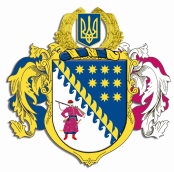 ДНІПРОПЕТРОВСЬКА ОБЛАСНА РАДАVII СКЛИКАННЯПостійна комісія обласної ради з питань комунальної власності, житлово-комунального господарства. Дніпро, пр. Олександра Поля, 2ПРОТОКОЛ № 57засідання постійної комісії обласної ради07 грудня 2018 року09.00Присутні члени комісії: Смирнов А.О.(телеконференція), Томчук О.В., Погосян В.Е., Романенко В.І., Юревич Т.А., Туровська І.Л.,  Мельникова О.В., Бутківський В.В., Кравченко П.О.У роботі комісії взяли участь:Костіна Н.С. − начальник відділу кадрової роботи з комунальними підприємствами, закладами та установами.Павлів Р.Г. – начальник відділу комунальної власності контролю та аудиту.Виходов Є.А. – начальник відділу оренди нерухомого майна.Головувала: Томчук О.В.Порядок денний:1.  Про трудові відносини з керівниками обласних комунальних підприємств, закладів та установ, що належать до спільної власності територіальних громад сіл,  селищ, міст Дніпропетровської області.2. Питання діяльності окремих обласних комунальних підприємств та закладів, що належать до спільної власності територіальних громад сіл, селищ, міст Дніпропетровської області.3. Про оренду нерухомого майна, що є спільною власністю територіальних громад сіл, селищ, міст Дніпропетровської області.4. Про короткострокову оренду майна, що є спільною власністю територіальних громад сіл, селищ, міст Дніпропетровської області.5. Про деякі питання управління майном, що належить до спільної власності територіальних громад сіл, селищ, міст Дніпропетровської області.6. Про списання майна, що належить до  спільної власності територіальних громад сіл, селищ, міст Дніпропетровської області.       7. Про продаж індивідуально визначеного майна, що належить до  спільної власності територіальних громад сіл, селищ, міст Дніпропетровської області.8. Різне.СЛУХАЛИ 1.  Про трудові відносини з керівниками обласних комунальних підприємств, закладів та установ, що належать до спільної власності територіальних громад сіл,  селищ, міст Дніпропетровської області.Інформація: Костіна Н.С. − начальник відділу кадрової роботи з комунальними підприємствами, закладами та установами, Тягло Н. В., Шевченко М. І., Теодорович Т. М.Виступили: Томчук О.В.,Погосян В.Е., Туровська І.Л.ВИРІШИЛИ:Заслухавши інформацію начальника відділу кадрової роботи з комунальними підприємствами, закладами та установами постійна комісія вирішила:Затвердити розпорядження голови обласної ради:від 31 жовтня 2018 року № 61-КП „Про кадрові питання деяких комунальних підприємств та закладів, що належать до спільної власності територіальних громад сіл, селищ, міст Дніпропетровської області”;від 13 листопада 2018 року № 64-КП ,,Про кадрові питання комунального закладу ,,Обласний клінічний центр медико-соціальної експертизи” Дніпропетровської обласної ради”;	від 14 листопада 2018 року № 66-КП ,,Про оголошення початку конкурсного добору керівників комунальних закладів загальної середньої освіти, що належать до спільної власності територіальних громад сіл, селищ міст Дніпропетровської області”;від 14 листопада 2018 року № 67-КП ,,Про кадрові питання комунального закладу ,,Павлоградська центральна районна лікарня” Дніпропетровської обласної ради”;від 15 листопада 2018 року № 68-КП „Про кадрові питання деяких комунальних підприємств та закладів, що належать до спільної власності територіальних громад сіл, селищ, міст Дніпропетровської області”;від 19 листопада 2018 року № 69-КП „Про кадрові питання деяких комунальних підприємств та закладів, що належать до спільної власності територіальних громад сіл, селищ, міст Дніпропетровської області”;від 19 листопада 2018 року № 70-КП „Про кадрові питання деяких комунальних підприємств та закладів, що належать до спільної власності територіальних громад сіл, селищ, міст Дніпропетровської області”;		від 22 листопада 2018 року № 72-КП „Про кадрові питання комунального закладу „Центр здійснення соціальних виплат та надання інформаційно-консультативної допомоги з питань соціального захисту населення” Дніпропетровської обласної ради”;	від 22 листопада 2018 року № 73-КП ,,Про оголошення початку конкурсного добору керівників комунальних закладів загальної середньої освіти, що належать до спільної власності територіальних громад сіл, селищ міст Дніпропетровської області”;		від 23 листопада 2018 року № 74-КП „Про кадрові питання комунального підприємства „Єдина обласна театрально-концертна дирекція” Дніпропетровської обласної ради”;від 27 листопада 2018 року № 75-КП „Про кадрові питання деяких комунальних підприємств та закладів, що належать до спільної власності територіальних громад сіл, селищ, міст Дніпропетровської області”;		від 28 листопада 2018 року № 76-КП „Про склад конкурсної комісії з добору директора комунального закладу освіти ,,Першотравенська загальноосвітня спеціальна школа-інтернат” Дніпропетровської обласної ради”;		від 28 листопада 2018 року № 77-КП „Про склад конкурсної комісії з добору директора комунального закладу освіти ,,Марганецький багатопрофільний навчально-реабілітаційний центр” Дніпропетровської обласної ради”;		від 28 листопада 2018 року № 78-КП  „Про склад конкурсної комісії з добору директора комунального закладу освіти ,,Дніпропетровський обласний медичний     ліцей-інтернат ,,Дніпро”;		від 28 листопада 2018 року № 79-КП  „Про склад конкурсної комісії з добору директора комунального закладу освіти ,,Навчально-реабілітаційний центр № 6” Дніпропетровської обласної ради”;		від 03 грудня 2018 року № 80-КП  „Про склад конкурсної комісії з добору директора комунального закладу освіти ,,Багатопрофільний навчально-реабілітаційний ресурсно-методичний центр корекційної роботи та інклюзивного навчання” Дніпропетровської обласної ради”;	від 03 грудня 2018 року № 81-КП  „Про склад конкурсної комісії з добору директора комунального закладу освіти ,,Загальноосвітня санаторна школа-інтернат № 3” Дніпропетровської обласної ради”.Звільнити: Шапаренко Тетяну Іванівну, виконуючу обов’язки директора комунального закладу культури ,,Дніпропетровський художній музей” Дніпропетровської обласної ради”, 12 грудня 2018 року відповідно до пункту 2 статті 36 Кодексу законів про працю України;Кітаєву Ірину Миколаївну, виконуючу обов’язки директора комунального закладу ,,Дніпропетровський обласний методичний центр клубної роботи та народної творчості”, 12 грудня 2018 року відповідно до пункту 2 статті 36 Кодексу законів про працю України;	Мазаного Сергія Володимировича, виконуючого обов’язки директора – художнього керівника комунального підприємства культури ,,Дніпровський академічний театр драми та комедії” Дніпропетровської обласної ради”, 26 січня 2019 року відповідно до пункту 2 статті 36 Кодексу законів про працю України;Тітову Надію Миколаївну, виконуючу обов’язки директора комунального закладу культури ,,Дніпропетровська обласна універсальна наукова бібліотека імені Первоучителів слов’янських Кирила та Мефодія”.                26 січня 2019 року відповідно до пункту 2 статті 36 Кодексу законів про працю України;Шамова Олександра Вікторовича, виконуючого обов’язки начальника комунального підприємства „Дніпропетровське міжміське бюро технічної інвентаризації” Дніпропетровської обласної ради”, 07 січня 2019 року відповідно до пункту 2 статті 36 Кодексу законів про працю України;	Кінаша Андрія Олександровича, начальника комунального підприємства ,,Нікопольське міське бюро технічної інвентаризації”,                   11 грудня 2018 року відповідно до пункту 2 статті 36 Кодексу законів про працю України;Павлова Віктора Вікторовича, виконуючого обов’язки директора комунального підприємства ,,Агенція з управління проектами” Дніпропетровської обласної ради”, 05 січня 2019 року відповідно до пункту 2 статті 36 Кодексу законів про працю України;Водолазького Олександра Миколайовича, директора комунального підприємства ,,Комунгоспсервіс” Дніпропетровської обласної ради”,                   17 січня 2019 року відповідно до пункту 2 статті 36 Кодексу законів про працю України;	Гебріна Віталія Анатолійовича, директора комунального підприємства „Головний інформаційно-комунікаційний і науково-виробничий центр” Дніпропетровської обласної ради”, 27 грудня             2018 року відповідно до пункту 2 статті 36 Кодексу законів про працю України;	Капрій Анну Андріївну, директора комунального підприємства ,,Дніпроінвестпроект” Дніпропетровської обласної ради”, 13 грудня             2018 року відповідно до пункту 2 статті 36 Кодексу законів про працю України;Цимбал Юлію Василівну, директора комунального підприємства ,,Декоративні культури” Дніпропетровської обласної ради”, 26 грудня             2018 року відповідно до пункту 2 статті 36 Кодексу законів про працю України;Борща Ігоря Федоровича, директора комунального підприємства ,,Дніпропетровський обласний центр поводження з відходами” Дніпропетровської обласної ради”, 11 грудня 2018 року відповідно до пункту 2 статті 36 Кодексу законів про працю України;Ільченка Антона Анатолійовича, виконуючого обов’язки начальника комунального підприємства Дніпропетровської обласної ради „Криворізьке бюро технічної інвентаризації”, 06 січня 2019 року відповідно до пункту 2 статті 36 Кодексу законів про працю України;Банеру Олександра Петровича, виконуючого обов’язки директора комунального підприємства ,,Департамент екобезпеки, природокористування та енергозбереження” Дніпропетровської обласної ради”, 07 лютого 2019 року відповідно до пункту 2 статті 36 Кодексу законів про працю України;Капінус Валентину Андріївну, виконуючу обов’язки директора комунального вищого навчального закладу ,,Нікопольський медичний коледж” Дніпропетровської обалсної ради”, 12 січня 2019 року відповідно до пункту 2 статті 36 Кодексу законів про працю України;	Михайлінчика Миколу Васильовича, виконуючого обов’язки начальника комунального підприємства „Магдалинівське бюро технічної інвентаризації”, 05 лютого 2019 року відповідно до пункту 2 статті 36 Кодексу законів про працю України;Лук’яненка Романа Миколайовича, виконуючого обов’язки начальника Дніпропетровського обласного комунального підприємства ,,Марганецьке бюро технічної інвентаризації”, 16 грудня 2018 року відповідно до пункту 2 статті 36 Кодексу законів про працю України;Скляр Юлію Олексіївну, виконуючу обов’язки директора комунального закладу позашкільної освіти ,,Центр позашкільної освіти” Дніпропетровської обласної ради”, 03 лютого 2019 року відповідно до пункту 2 статті 36 Кодексу законів про працю України;Ситника Миколу Петровича, виконуючого обов’язки директора комунального закладу „Центр здійснення соціальних виплат та надання інформаційно-консультативної допомоги з питань соціального захисту населення” Дніпропетровської обласної ради”, 23 січня 2019 року відповідно до пункту 2 статті 36 Кодексу законів про працю України;Воронченка Володимира Васильовича, виконуючого обов’язки директора комунального закладу ,,П’ятихатський геріатричний пансіонат” Дніпропетровської обласної ради”, 03 лютого 2019 року відповідно до пункту 2 статті 36 Кодексу законів про працю України.	3. Призначити:Шапаренко Тетяну Іванівну директором комунального закладу культури ,,Дніпропетровський художній музей” Дніпропетровської обласної ради” 13 грудня 2018 року з укладенням строкового трудового договору строком на 5 (п’ять) років;Кітаєву Ірину Миколаївну директором комунального закладу ,,Дніпропетровський обласний методичний центр клубної роботи та народної творчості” 13 грудня 2018 року з укладенням строкового трудового договору строком на 5 (п’ять) років;	Мазаного Сергія Володимировича директором – художнім керівником комунального підприємства культури ,,Дніпровський академічний театр драми та комедії” Дніпропетровської обласної ради”,     28 січня 2019 року з укладенням контракту строком на 5 (п’ять) років;Тітову Надію Миколаївну директором комунального закладу культури ,,Дніпропетровська обласна універсальна наукова бібліотека імені Первоучителів слов’янських Кирила та Мефодія” 28 січня 2019 року з укладенням строкового трудового договору строком на 5 (п’ять) років;Шамова Олександра Вікторовича начальником комунального підприємства „Дніпропетровське міжміське бюро технічної інвентаризації” Дніпропетровської обласної ради” 08 січня 2019 року з укладенням контракту строком на 3 (три) роки;	Кінаша Андрія Олександровича начальником комунального підприємства ,,Нікопольське міське бюро технічної інвентаризації”                12 грудня 2018 року з укладенням контракту строком на 1 (один) рік;Павлова Віктора Вікторовича директором комунального підприємства ,,Агенція з управління проектами” Дніпропетровської обласної ради” 08 січня 2019 року з укладенням контракту строком на              3 (три) роки;Водолазького Олександра Миколайовича директором комунального підприємства ,,Комунгоспсервіс” Дніпропетровської обласної ради”                 18 січня 2019 року з укладенням контракту строком на 3 (три) роки;Гебріна Віталія Анатолійовича директором комунального підприємства „Головний інформаційно-комунікаційний і науково-виробничий центр” Дніпропетровської обласної ради” 28 грудня                2018 року з укладенням контракту строком на 1 (один) рік;	Капрій Анну Андріївну директором комунального підприємства ,,Дніпроінвестпроект” Дніпропетровської обласної ради” 14 грудня              2018 року з укладенням контракту строком на 1 (один) рік;	Цимбал Юлію Василівну директором комунального підприємства ,,Декоративні культури” Дніпропетровської обласної ради” 27 грудня             2018 року з укладенням контракту строком на 3 (три) роки;	Борща Ігоря Федоровича директором комунального підприємства ,,Дніпропетровський обласний центр поводження з відходами” Дніпропетровської обласної ради” 12 грудня 2018 року з укладенням контракту строком на 3 (три) роки;	Ільченка Антона Анатолійовича начальником комунального підприємства Дніпропетровської обласної ради „Криворізьке бюро технічної інвентаризації” 08 січня 2019 року з укладенням контракту строком на 3 (три) роки;Банеру Олександра Петровича директором комунального підприємства ,,Департамент екобезпеки, природокористування та енергозбереження” Дніпропетровської обласної ради” 08 лютого                  2019 року з укладенням контракту строком на 3 (три) роки;	Капінус Валентину Андріївну директором комунального вищого навчального закладу ,,Нікопольський медичний коледж” Дніпропетровської обалсної ради” 14 січня 2019 року з укладенням контракту строком на 5 (п’ять) років;	Михайлінчика Миколу Васильовича начальником комунального підприємства „Магдалинівське бюро технічної інвентаризації” 06 лютого 2019 року з укладенням контракту строком на 1 (один) рік;	Лук’яненка Романа Миколайовича начальником Дніпропетровського обласного комунального підприємства ,,Марганецьке бюро технічної інвентаризації” 17 грудня 2018 року з укладенням контракту строком на               1 (один) рік;Скляр Юлію Олексіївну директором комунального закладу позашкільної освіти ,,Центр позашкільної освіти” Дніпропетровської обласної ради” 04 лютого 2019 року з укладенням строкового трудового договору строком на 1 (один) рік;Ситника Миколу Петровича директором комунального закладу „Центр здійснення соціальних виплат та надання інформаційно-консультативної допомоги з питань соціального захисту населення” Дніпропетровської обласної ради” 24 січня 2019 року з укладенням строкового трудового договору строком на 1 (один) рік;Воронченка Володимира Васильовича директором комунального закладу  ,,П’ятихатський геріатричний пансіонат” Дніпропетровської обласної ради” 04 лютого 2019 року з укладенням строкового трудового договору строком на 1 (один) рік.Результати голосування:за 			– 8проти		 – 0утримались 	– 1усього 		– 94. Призначити:Чуйка Віталія Олександровича директором комунального підприємства „Єдина обласна театрально-концертна дирекція” Дніпропетровської обласної ради” 28 січня 2019 року з укладенням контракту строком на 1 (один) рік;Результати голосування:за 			– 0проти		 – 0утримались 	– 9усього 		– 9СЛУХАЛИ 2. Питання діяльності окремих обласних комунальних підприємств та закладів, що належать до спільної власності територіальних громад сіл, селищ, міст Дніпропетровської області.Інформація: Костіна Н.С. − начальник відділу кадрової роботи з комунальними підприємствами, закладами та установами.Виступили:  Томчук О.В., Погосян В.Е., Мельникова О.В., Туровська І.Л.ВИРІШИЛИ:Заслухавши інформацію начальника відділу кадрової роботи з комунальними підприємствами, закладами та установами постійна комісія вирішила:Змінити назву комунального спеціального загальноосвітнього навчально-реабілітаційного закладу ,,Дніпропетровський обласний методичний ресурсний центр” Дніпропетровської обласної ради” (юридична адреса: вул. Паторжинського, 13а, м. Дніпро, 49044) на комунальний заклад освіти ,,Дніпропетровський обласний методичний ресурсний центр” Дніпропетровської обласної ради”.Затвердити в новій редакції статути, що додаються:комунального закладу освіти ,,Дніпропетровський обласний методичний ресурсний центр” Дніпропетровської обласної ради”;обласного комунального вищого навчального закладу ,,Дніпропетровський театрально-художній коледж”;комунального закладу освіти ,,Жовтневий навчально-реабілітаційний центр з поглибленим професійно-трудовим навчанням” Дніпропетровської обласної ради”;комунального підприємства ,,Дніпрокомоблік” Дніпропетровської обласної ради”;Дніпропетровського обласного комунального підприємства ,,Спецавтобаза”;комунального підприємства ,,Нікопольська міська психоневрологічна лікарня” Дніпропетровської обласної ради”;комунального підприємства ,,Лабораторія якості життя” Дніпропетровської обласної ради”;комунального підприємства ,,Центр підтримки малого та середнього бізнесу” Дніпропетровської обласної ради”;комунального підприємства ,,Центр народної творчості ,,Дивокрай” Дніпропетровської обласної ради”;комунального підприємства ,,Агропроекттехбуд” Дніпропетровської обласної ради”;комунального закладу ,,Молодіжний центр міжнародного партнерства, позашкільної та неформальної освіти ,,Освіторіум” Дніпропетровської обласної ради”;комунального  підприємства ,,Нікопольська дитяча міська лікарня”  Дніпропетровської обласної ради”;комунального підприємства ,,Агенція з управління проектами” Дніпропетровської обласної ради”;комунального підприємства ,,Енергопостачання” Дніпропетровської обласної ради”;комунального закладу ,,Верхньодніпровський психоневрологічний інтернат” Дніпропетровської обласної ради”.Результати голосування:за 			– 9проти		–  0утримались 	–  0усього 		– 9 Створити комунальний заклад „Дніпропетровський обласний центр військово-патріотичного виховання, відпочинку та туризму” Дніпропетровської обласної ради” (місцезнаходження: просп. Дмитра Яворницького, 171, м. Дніпро, 49000) з органом управління майном у особі Дніпропетровської обласної ради.Уповноважити керівника комунального закладу „Дніпропетровський обласний центр військово-патріотичного виховання, відпочинку та туризму” Дніпропетровської обласної ради” здійснити державну реєстрацію закладу в порядку, встановленому чинним законодавством України.Затвердити Статут комунального закладу „Дніпропетровський обласний центр військово-патріотичного виховання, відпочинку та туризму” Дніпропетровської обласної ради”.Рекомендувати департаменту фінансів облдержадміністрації передбачити фінансування новоствореного закладу за рахунок коштів обласного бюджету.Створити комунальний заклад ,,Дитячо-юнацька спортивна школа ,,ОЛІМПІЯ плюс” Дніпропетровської обласної ради” (місцезнаходження: вул. Аржанова, 12б, м. Дніпро, 49083) з органом управління майном у особі Дніпропетровської обласної ради.Уповноважити керівника комунального закладу ,,Дитячо-юнацька спортивна школа ,,ОЛІМПІЯ плюс” Дніпропетровської обласної ради” здійснити державну реєстрацію закладу в порядку, встановленому чинним законодавством України.Затвердити Статут комунального закладу ,,Дитячо-юнацька спортивна школа ,,ОЛІМПІЯ плюс” Дніпропетровської обласної ради”.Рекомендувати департаменту фінансів облдержадміністрації передбачити фінансування новоствореного закладу за рахунок коштів обласного бюджету.Результати голосування:за 			– 6проти		–  0утримались 	– 3 усього 		– 9Припинити шляхом ліквідації комунальне підприємство ,,Житлово-комунальна контора” Дніпропетровської обласної ради” (юридична адреса: вул. Троїцька, 20а, м. Дніпро, 49000), що належить до спільної власності територіальних громад сіл, селищ, міст Дніпропетровської області.	Створити комісію з припинення комунального підприємства  ,,Житлово-комунальна контора” Дніпропетровської обласної ради” у складі:Залогін Іван Валерійович (ідентифікаційний номер 3383010639) – голова комісії;Черняєва Ірина Іванівна (ідентифікаційний номер 2442605883) – член комісії;Шеховцева Ірина Леонідівна (ідентифікаційний номер 2836605924) – член комісії.Комісії з припинення:забезпечити здійснення публікації повідомлення про припинення шляхом ліквідації комунального підприємства  ,,Житлово-комунальна контора” Дніпропетровської обласної ради” (далі – комунальне підприємство) у Бюлетені державної реєстрації. Строком заяв кредиторами претензій установити 2 (два) місяці з моменту публікації;провести інвентаризацію майна комунального підприємства;письмово повідомити кредиторів про припинення шляхом ліквідації комунального підприємства;провести погашення кредиторської та вжити заходів щодо стягнення дебіторської заборгованостей згідно з чинним законодавством України;здійснити передачу майна комунального підприємства відповідно до чинного законодавства України;надати на затвердження до обласної ради проміжний ліквідаційний та ліквідаційний баланси комунального підприємства за результатами проведеної роботи;передати документи постійного зберігання до відповідної архівної установи;	здійснити інші заходи, передбачені чинним законодавством.Результати голосування:за 			– 9проти		–  0утримались 	–  0усього 		– 9  Затвердити передавальний акт (за результатами реорганізації комунального підприємства ,,Молодіжний центр міжнародного партнерства, позашкільної та неформальної освіти ,,Освіторіум” Дніпропетровської обласної ради” шляхом перетворення в комунальний заклад ,,Молодіжний центр міжнародного партнерства, позашкільної та неформальної освіти ,,Освіторіум” Дніпропетровської обласної ради”), що додається.Затвердити передавальний акт (за результатами реорганізації комунального закладу ,,Нікопольська міська психіатрична лікарня”  Дніпропетровської обласної ради” шляхом перетворення в комунальне підприємство ,,Нікопольська міська психіатрична лікарня”  Дніпропетровської обласної ради”), що додається.Затвердити передавальний акт (за результатами реорганізації комунального закладу ,,Нікопольська дитяча міська лікарня”  Дніпропетровської обласної ради” шляхом перетворення в комунальне підприємство ,,Нікопольська дитяча міська лікарня”  Дніпропетровської обласної ради”), що додається.Внести зміни до пункту 44 рішення обласної ради від 22 червня 2018 року № 342-13/VII ,,Питання діяльності окремих обласних комунальних підприємств та закладів, що належать до спільної власності територіальних громад сіл, селищ, міст Дніпропетровської області”, замінивши слова та цифри ,,Лємєшева Оксана Михайлівна (ідентифікаційний номер 2523014888) – член комісії” на ,,Полозова Лариса Петрівна (ідентифікаційний номер 2352914788) – член комісії”.Внести зміни до пункту 25 рішення обласної ради від 19 жовтня 2018 року № 388-14/VII ,,Питання діяльності окремих обласних комунальних підприємств та закладів, що належать до спільної власності територіальних громад сіл, селищ, міст Дніпропетровської області”, замінивши слова та цифри ,,Лємєшева Оксана Михайлівна (ідентифікаційний номер 2523014888) – член комісії” на ,,Полозова Лариса Петрівна (ідентифікаційний номер 2352914788) – член комісії”.Результати голосування:за 			– 9проти		–  0утримались 	–  0усього 		– 9  СЛУХАЛИ 3. Про оренду нерухомого майна, що є спільною власністю територіальних громад сіл, селищ, міст Дніпропетровської області.Інформація: Виходов Є.А. – начальник відділу оренди нерухомого майна.Заслухавши інформацію начальника відділу оренди постійна комісія вирішила:1. Передати в оренду нерухоме майно, що є спільною власністю територіальних громад сіл, селищ, міст Дніпропетровської області та перебуває на балансі комунальних підприємств, установ, закладів, згідно з додатком 1, додатком 2.Додаток 1        до рішення обласної ради                                                                                                                                                                                                                                                                                                                                                                                                                                                                                                                                                                                                                                                                                                                                                                                                                                                                                                                                                                                                                                                                                                                                                                                                                                                                                                                                                                                                                                                                                                                                                                                                                                                                                                                                                                                                                                                                                                                                                                                                                                                                                                                                                                                                                                                                                                                                                                                                                                                                                                                                                                                                                                                                                                                                                                                                                                                                                                                                                                                                                                                                                                                                                                                                                                                                                                                                                                                                                                                                                                                                                                                                                                                                                                                                                                                                                                                                                                                                                                                                                                                                                                                                                                                                                                                                                                                                                                                                                                                                                                                                                                                                                                                                                                                                                                                                                                                                                                                                                                                                                                                                                                                                                                                                                                                                                                                                                                                                                                                                                                                                                                                                                                                                                                                                                                                                                                                                                                                                                                                                                                                                                                                                                                                                                                                                                                                                                                                                                                                                                                                                                                                                                                                                                                                                                                                                                                                                                                                                                                                                                                                                                                                                                                                                                                                                                                                                                                                                                                                                                                                                                                                                                                                                                                                                                                                                                                                                                                                                                                                                                                                                                                                                                                                                                                                                                                                                                                                                                                                                                                                                                                                                                                                                                                                                                                                                                                                                                                                                                                                                                                                                                                                                                                                                                                                                                                                                                                                                                                                                                                                                                                                                                                                                                                                                                                                                                                                                                                                                                                                                                                                                                                                                                                                                                                                                                                                                                                                                                                                                                                                                                                                                                                                                                                                                                                                                                                                                                                                                                                                                                                                                                                                                                                                                                                                                                                                                                                                                                                                                                                                                                                                                                                                                                                                                                                                                                                                                                                                                                                                                                                                                                                                                                                                                                                                                                                                                                                                                                                                                                                                                                                                                                                                                                                                                                                                                                                                                                                                                                                                                                                                                                                                                                                                                                                                                                                                                                                                                                                                                                                                                                                                                                                                                                                                                                                                                                                                                                                                                                                                                                                                                                                                                                                                                                                                                                                                                                                                                                                                                                                                                                                                                                                                                                                                                                                                                                                                                                                                                                                                                                                                                                                                                                                                                                                                                                                                                                                                                                                                                                                                                                                                                                                                                                                                                                                                                                                                                                                                                                                                                                                                                                                                                                                                                                                                                                                                                                                                                                                                                                                                                                                                                                                                                                                                                                                                                                                                                                                                                                                                                                                                                                                                                                                                                                                                                                                                                                                                                                                                                                                                                                                                                                                                                                                                                                                                                                                                                                                                                                                                                                                                                                                                                                                                                                                                                                                                                                                                                                                                                                                                                                                                                                                                                                                                                                                                                                                                                                                                                                                                                                                                               П Е Р Е Л І К нерухомого майна, що є спільною власністю територіальних громад       сіл, селищ, міст Дніпропетровської області, перебуває на балансі комунальних підприємств, установ, закладів та передається в оренду Результати голосування:за 			– 9проти		–  0утримались 	–  0усього 		– 9      Додаток 2        	до рішення обласної радиП Е Р Е Л І К нерухомого майна, що є спільною власністю територіальних громад       сіл, селищ, міст Дніпропетровської області, перебуває на балансі комунальних підприємств, установ, закладів та передається в оренду Результати голосування:за 			– 9проти		–  0утримались 	–  0усього 		– 9  2. Внести зміни до рішення обласної ради від 19 жовтня 2018 року     № 387-14/VII ,,Про оренду нерухомого майна, що є спільною власністю територіальних громад сіл, селищ, міст Дніпропетровської області”, замінивши в пункті 15 додатка 1 до рішення слова КЗ ,,Васильківський центр первинної медико-санітарної допомоги” на слова                            КНП ,,Васильківський центр первинної медико-санітарної допомоги” Васильківської районної ради Дніпропетровської області”.3. Внести зміни до рішення обласної ради від 19 жовтня 2018 року     № 387-14/VII ,,Про оренду нерухомого майна, що є спільною власністю територіальних громад сіл, селищ, міст Дніпропетровської області”, замінивши в пункті 32 додатка 2 до рішення слова „Дніпропетровська обласна рада (балансоутримувач – ОКПК ,,Дніпропетровський академічний театр опери та балету”) на слова ОКПК ,,Дніпропетровський академічний театр опери та балету”.Результати голосування:за 			– 9проти		–  0утримались 	–  0усього 		– 9  4. Надати згоду ТОВ „Медікал Центр Сілма” (як орендарю)  на здійснення реконструкції та капітального ремонту нежитлових приміщень загальною площею 470,20 кв. м, розташованих за адресою:    вул. Космічна, 19, м. Дніпро, що перебувають в оперативному управлінні КЗ ,,Дніпропетровська міська клінічна лікарня № 8” ДОР”, за наявності проектно-кошторисної документації, розробленої згідно з вимогами чинного законодавства, з метою розміщення й облаштування лікувально-діагностичного центру.Результати голосування:за 			– 8проти		–  0утримались 	–  1усього 		– 9  5. Надати згоду ТОВ ,,Євро Велнес Груп” (як орендарю) на здійснення реконструкції та капітального ремонту нежитлових приміщень загальною площею 548,90 кв. м, розташованих за адресою:                        вул. Герасименка, 94, с. Новотроїцьке Новомосковського району, що перебувають в оперативному управлінні КП ,,Дніпропетровська обласна фізіотерапевтична лікарня ,,Солоний лиман”, за наявності проектно-кошторисної документації, розробленої згідно з вимогами чинного законодавства, з метою розміщення й облаштування центру відновного лікування.Результати голосування:за 			– 6проти		–  0утримались 	–  3усього 		– 9  6. Надати згоду КП „Дніпротеплоенерго” ДОР” та його дочірнім підприємствам (згідно з додатком 3) до 31 грудня 2019 року спрямовувати 100 відсотків орендної плати, отриманої від здачі в оренду нерухомого майна, яке перебуває на його балансі, у тому числі і для приміщень, площа яких перевищує 200 кв. м, на здійснення ремонту та модернізацію котелень, за умови дотримання вимог Закону України „Про державну допомогу суб’єктам господарювання”. 7. Надати згоду КП „Агропроекттехбуд” ДОР” до 31 грудня           2019 року у зв’язку з тяжким фінансовим становищем підприємства спрямовувати 100 відсотків орендної плати, отриманої від здачі в оренду нерухомого майна, яке перебуває на його балансі, у тому числі і для приміщень, площа яких перевищує 200 кв. м,  для відшкодування витрат на утримання майна, за умови дотримання вимог Закону України „Про державну допомогу суб’єктам господарювання”. 8. Надати згоду КП „Комунгоспсервіс” ДОР” до 31 грудня            2019 року у зв’язку з тяжким фінансовим становищем підприємства спрямовувати 100 відсотків орендної плати, отриманої від здачі в оренду нерухомого майна, яке перебуває на його балансі, у тому числі і для приміщень, площа яких перевищує 200 кв. м, для відшкодування витрат на утримання майна, за умови дотримання вимог Закону України „Про державну допомогу суб’єктам господарювання”.9. Надати згоду КП ,,Агенція з управління проектами” ДОР” до         31 грудня 2019 року у зв’язку з тяжким фінансовим становищем підприємства спрямовувати 100 відсотків орендної плати, отриманої від здачі в оренду нерухомого майна, яке перебуває на його балансі, у тому числі і для приміщень, площа яких перевищує 200 кв. м, для відшкодування витрат на утримання майна, за умови дотримання вимог Закону України „Про державну допомогу суб’єктам господарювання”.10. Надати згоду КП „Енергопостачання” ДОР” до 31 грудня            2019 року спрямовувати 100 відсотків орендної плати, отриманої від здачі в оренду нерухомого майна, яке перебуває на його балансі, у тому числі і для приміщень, площа яких перевищує 200 кв. м, для відшкодування витрат на утримання майна та проведення реконструкції, капітального, поточного ремонтів нерухомого майна, яке перебуває у господарському віданні підприємства, за умови дотримання вимог Закону України „Про державну допомогу суб’єктам господарювання”.11. Надати згоду Територіальному управлінню Державної судової адміністрації України в Дніпропетровській області (як орендарю) на здійснення капітального ремонту нерухомого майна – нежитлових приміщень загальною площею 1836,20 кв. м, розташованих за                             адресою: вул. Володимира Антоновича, 59, м. Дніпро, що перебуває в господарському відданні КП ,,Агропроекттехбуд” ДОР”, за наявності проектно-кошторисної документації, розробленої згідно з вимогами чинного законодавства.Результати голосування:за 			– 9проти		–  0утримались 	–  0усього 		– 9  СЛУХАЛИ 4. Про короткострокову оренду майна, що є спільною власністю територіальних громад сіл, селищ, міст Дніпропетровської області.Інформація: Чекмез М. М. – начальник відділу судового представництва управління правового забезпечення діяльності ради.ВИРІШИЛИ:1. Надати право обласному комунальному підприємству культури ,,Дніпропетровський академічний театр опери та балету” на передачу в короткострокове платне користування протягом 2019 року нерухомого майна, що є спільною власністю територіальних громад сіл, селищ, міст Дніпропетровської області, розташованого за адресою: просп. Дмитра Яворницького, 72а, м. Дніпро.	2. Надати право комунальному підприємству культури ,,Дніпровський академічний театр драми та комедії” ДОР” на передачу в короткострокове платне користування протягом 2019 року нерухомого майна, що є спільною власністю територіальних громад сіл, селищ, міст Дніпропетровської області, розташованого за адресою: просп. Дмитра Яворницького, . Дніпро.          3. Надати право комунальному підприємству ,,Дніпропетровська філармонія імені Л.Б. Когана” ДОР” на передачу в короткострокове платне користування протягом 2019 року нерухомого майна, що є спільною власністю територіальних громад сіл, селищ, міст Дніпропетровської області, розташованого за адресою: вул. Воскресенська, . Дніпро.4. Надати право комунальному закладу культури                          ,,Дніпровський академічний український музично-драматичний театр                     ім. Т.Г. Шевченка” ДОР” на передачу в короткострокове платне користування протягом 2019 року нерухомого майна, що є спільною власністю територіальних громад сіл, селищ, міст Дніпропетровської області, розташованого за адресою: вул. Воскресенська, . Дніпро.5. Надати право комунальному закладу культури ,,Дніпропетровський художній музей” ДОР” на передачу в короткострокове платне користування протягом 2019 року нерухомого майна, що є спільною власністю територіальних громад сіл, селищ, міст Дніпропетровської області, розташованого за адресою: вул. Шевченка, . Дніпро.6. Надати право комунальному вищому навчальному закладу ,,Криворізький обласний музичний коледж” ДОР” на передачу                                     в короткострокове платне користування протягом 2019 року нерухомого майна, що є спільною власністю територіальних громад сіл,                             селищ, міст Дніпропетровської області, розташованого за адресою:                                          вул. Грабовського, . Кривий Ріг.7. Надати право  комунальному закладу вищої освіти „Дніпровська академія  неперервної освіти” ДОР” на передачу в короткострокове платне користування протягом 2019 року нерухомого майна, що є спільною власністю територіальних громад сіл, селищ, міст Дніпропетровської області, розташованого за адресою: вул. Володимира, Антоновича, 70,                  м. Дніпро.8. Надати право комунальному спеціалізованому навчальному закладу спортивного профілю  „Дніпропетровське вище училище фізичної культури” ДОР” на передачу в короткострокове платне користування протягом 2019 року нерухомого майна, що є спільною власністю територіальних громад сіл, селищ, міст Дніпропетровської    області, розташованого за адресами: вул. Гладкова, 39,    просп. Б. Хмельницького, 29а, Монастирський острів, 22, м. Дніпро та   вул. Дачна, 99а, с. Орлівщина.9. Надати право комунальному закладу „Дніпропетровський коледж культури і мистецтв” ДОР” на передачу в короткострокове платне користування протягом 2018 та 2019 років нерухомого майна, що є спільною власністю територіальних громад сіл, селищ, міст Дніпропетровської області, розташованого за адресою: просп. Дмитра Яворницького, 47, м. Дніпро.          10. Надати право комунальному підприємству „Єдина обласна театрально-концертна дирекція” ДОР” на передачу в короткострокове платне користування протягом 2019 року майна, що є спільною власністю територіальних громад сіл, селищ, міст Дніпропетровської області,  ‒ театральних костюмів.11. Підприємства, установи та заклади спільної власності територіальних громад сіл, селищ, міст області, які мають намір укласти договори на короткострокове платне використання об’єктів нерухомого майна, подають на погодження до обласної ради підписані сторонами примірники договорів.12. Договори на короткострокове платне використання об’єктів нерухомого майна спільної власності територіальних громад сіл, селищ, міст Дніпропетровської області оформляються в письмовій формі й набувають чинності після погодження уповноваженою посадовою особою Дніпропетровської обласної ради.13. Уповноважити заступника голови обласної ради по виконавчому апарату – начальника управління правового забезпечення діяльності ради погоджувати договори на короткострокове платне використання об’єктів нерухомого майна спільної власності територіальних громад сіл, селищ, міст Дніпропетровської області.Результати голосування:за 			– 9проти		–  0утримались 	–  0усього 		– 9СЛУХАЛИ 5. Про деякі питання управління майном, що належить до спільної власності територіальних громад сіл, селищ, міст Дніпропетровської області.Інформація:  Павлів Р.Г. – начальник відділу комунальної власності контролю та аудиту.ВИРІШИЛИ:1. Передати майно, що належить до спільної власності територіальних громад сіл, селищ, міст Дніпропетровської області:1.1. З балансу управління капітального будівництва облдержадміністрації: 1.1.1. Введений в експлуатацію об’єкт „Реконструкція дощової та напірно-господарчо-побутової каналізації та насосної станції спортивного комплексу спеціалізованого навчального закладу спортивного профілю Дніпропетровського вищого училища фізичної культури, вул. Героїв Сталінграда, 29а” в оперативне управління комунального спеціалізованого навчального закладу спортивного профілю „Дніпропетровське вище училище фізичної культури” Дніпропетровської обласної ради”.1.1.2. Введений в експлуатацію об’єкт „Спортивно-оздоровчий комплекс в сел. Ювілейне Дніпропетровського району Дніпропетровської області-будівництво” до комунальної власності Слобожанської об’єднаної територіальної громади, за умови прийняття відповідного рішення Слобожанською селищною радою згідно з чинним законодавством України.1.1.3. Введений в експлуатацію об’єкт „Реабілітаційний центр для воїнів АТО у складі Дніпропетровської обласної фізіотерапевтичної лікарні „Солоний лиман” по вул. Герасименко, 94 у с. Новотроїцьке. Капітальний ремонт блоку приміщень ЛФК” в оперативне управління комунального підприємства „Дніпропетровська обласна фізіотерапевтична лікарня „Солоний лиман”.1.1.4. Введений в експлуатацію об’єкт „Реконструкція приміщень під амбулаторію № 4 „Центру первинної медико-санітарної допомоги                   №  по вул. Електрозаводській, 22 в м. Кривий Ріг Дніпропетровської області” до комунальної власності територіальної громади міста Кривого Рогу, за умови прийняття відповідного рішення Криворізькою міською радою згідно з чинним законодавством України.1.1.5. Введений в експлуатацію об’єкт „Капітальний ремонт (заміна вікон і дверей) терапевтичного корпусу КЗ „Верхньодніпровська ЦРЛ” ДОР” по вул. Гагаріна, 16 в м. Верхньодніпровськ Дніпропетровської області” в оперативне управління комунального закладу „Верхньодніпровська центральна районна лікарня” Дніпропетровської обласної ради”.1.1.6. Введений в експлуатацію об’єкт „Реконструкція спортивної зали КЗ „Верхівцевська СЗШ № 2 І ‒ ІІІ ст.” за адресою: вул. Зелена, 3,                 м. Верхівцеве Верхньодніпровського району Дніпропетровської області” до спільної власності територіальних громад сіл, селищ Верхньодніпровського району, за умови прийняття відповідного рішення Верхньодніпровською районною радою згідно з чинним законодавством України.1.1.7. Введений в експлуатацію об’єкт „Капітальний ремонт приміщення Будинку культури Виводівської територіальної громади Томаківського району під ЦНАП” до комунальної власності територіальної громади села Виводового, за умови прийняття відповідного рішення Виводівською сільською радою згідно з чинним законодавством України.1.1.8. Введений в експлуатацію об’єкт „Реконструкція будівлі поліклініки № 1 під хірургічне відділення КЗ „Дніпропетровський спеціалізований клінічний медичний центр матері та дитини                                  ім. проф. М.Ф. Руднєва” ДОР” по проспекту Пушкіна, 26 у                                     м. Дніпропетровську” в оперативне управління комунального закладу „Дніпропетровський спеціалізований клінічний медичний центр матері та дитини ім. проф. М.Ф. Руднєва” Дніпропетровської обласної ради”.1.1.9.  Введений в експлуатацію об’єкт „Школа № 2 смт Межова Дніпропетровської області ‒ реконструкція” до комунальної власності Межівської селищної територіальної громади Межівського району, за умови прийняття відповідного рішення Межівською селищною радою згідно з чинним законодавством України.1.1.10. Введений в експлуатацію об’єкт „Капітальний ремонт внутрішніх приміщень Святовасилівської СШ Солонянського району Дніпропетровської області, Солонянський р-н, с-ще Святовасилівка,                  вул. Центральна, 8” до комунальної власності територіальної громади села Святовасилівки, за умови прийняття відповідного рішення Святовасилівською сільською радою згідно з чинним законодавством України.1.1.11. Витрати щодо коригування проектно-кошторисної документації об’єкта „Капітальний ремонт будівель центрального корпусу та корпусу № 2 комунального закладу Верхівцевський психоневрологічний інтернат Дніпропетровської обласної ради” в оперативне управління комунального закладу „Верхівцевський психоневрологічний інтернат” Дніпропетровської обласної ради”.1.1.12. Введений в експлуатацію об’єкт „Капітальний ремонт будівлі Юр’ївського районного будинку культури в смт. Юр’ївка,                                    вул. Центральна, 114 Юр’ївського району, Дніпропетровської області” до комунальної власності Юр’ївської селищної територіальної громади Юр’ївського району, за умови прийняття відповідного рішення Юр’ївською селищною радою згідно з чинним законодавством України.Результати голосування:за 			– 9проти		–  0утримались 	–  0усього 		–  91.2. З балансу департаменту житлово-комунального господарства та будівництва облдержадміністрації:1.2.1. Об’єкт завершеного будівництва „Реконструкція підвідного водоводу Нікополь ‒ Південе в Нікопольському районі Дніпропетровської області” до комунальної власності територіальної громади села Чкалового, за умови прийняття відповідного рішення Чкалівською сільською радою згідно з чинним законодавством України.1.2.2. Об’єкт завершеного будівництва „Реконструкція зони відпочинку в районі вулиці Бульварної м. Марганець Дніпропетровської області” до комунальної власності територіальної громади міста Марганця, за умови прийняття відповідного рішення Марганецькою міською радою згідно з чинним законодавством України.1.2.3. Об’єкт завершеного будівництва „Нове будівництво магістрального водогону Південне ‒ Першотравневе Нікопольського району Дніпропетровської області” до комунальної власності територіальної громади села Чкалового, за умови прийняття відповідного рішення Чкаловською сільською радою згідно з чинним законодавством України.Результати голосування:за 			– 9проти		–  0утримались 	–  0усього 		–  91.3. Нерухоме майно площею , розташоване за адресою: Дніпропетровська область, Петриківський район, с. Чаплинка,                           пров. Тихий, 9, що закріплене на праві господарського відання за обласним комунальним підприємством „Фармація”, до комунальної власності територіальної громади села Чаплинки.1.4. Автомобіль Опель-Вектра, реєстраційний номер АЕ 5740 ЕР, 1988 року випуску, інвентарний номер 101510009 та автолавка ЦС-347, 1991 року випуску, інвентарний номер 101510004, з оперативного управління комунального закладу „Верхньодніпровський дитячий будинок-інтернат № 2” Дніпропетровської обласної ради” в оперативне управління комунального закладу „Верхівцевський психоневрологічний інтернат” Дніпропетровської обласної ради”.1.5. Нерухоме майно площею 134,0 кв. м, розташоване за адресою: Дніпропетровська область, Солонянський район, село Військове,                    вул. Абельханова, 6-А, що закріплене на праві господарського відання за обласним комунальним підприємством „Фармація”, до комунальної власності територіальної громади села Військового.1.6. Гуртожиток, розташований за адресою: м. Дніпро,                              вул. Бехтерева, 55, що перебуває в оперативному управлінні комунального підприємства „Дніпропетровська клінічна психіатрична лікарня” Дніпропетровської обласної ради”, до комунальної власності територіальної громади міста Дніпра, за умови прийняття відповідного рішення Дніпровською міською радою згідно з чинним законодавством України.1.7. Автомобіль Опель-Вектра, реєстраційний номер АВ 000-42,     1998 року випуску, інвентарний номер 102510088, з оперативного управління комунального закладу „П’ятихатський геріатричний пансіонат” Дніпропетровської обласної ради” в оперативне управління комунального закладу „Центр здійснення соціальних виплат та надання інформаційно-консультативної допомоги з питань соціального захисту населення” Дніпропетровської обласної ради”.1.8. Мікроскоп Мікмед-1, інвентарний номер 10470153 та лічильник лабораторний, інвентарний номер 1137066, з оперативного управління комунального закладу „Дніпропетровський спеціалізований будинок дитини” Дніпропетровської обласної ради” в оперативне управління комунального закладу „Обласний шкірно-венерологічний диспансер”.Результати голосування:за 			– 9проти		–  0утримались 	–  0усього 		–  92. Дозволити комунальним підприємствам, установам, закладам, які належать до спільної власності територіальних громад сіл, селищ, міст Дніпропетровської області, передати на договірній основі в безоплатне тимчасове користування майно, що належить до спільної власності територіальних громад сіл, селищ, міст Дніпропетровської області:2.1. Строком на 1 (один) рік:2.1.1. Нежитлове приміщення площею , розташоване за адресою: м. Дніпро, вул. Старокозацька, 56 та закріплене на праві господарського відання за комунальним підприємством „Агропроекттехбуд” Дніпропетровської обласної ради”, для розміщення комунального підприємства „Будинок юстиції” Дніпропетровської обласної ради”, за умови відшкодування експлуатаційних витрат та витрат на комунальні послуги за утримання приміщення площею  . 2.1.2. Нежитлове приміщення площею 56,1 кв. м, розташоване за адресою: м. Дніпро, вул. Старокозацька, 52 та закріплене на праві господарського відання за комунальним підприємством „Агропроекттехбуд” Дніпропетровської обласної ради”, для розміщення комунального підприємства „Центр народної творчості „Дивокрай” Дніпропетровської обласної ради”, за умови відшкодування експлуатаційних витрат та витрат на комунальні послуги за утримання приміщення площею 43 кв. м. 2.1.6. Нежитлове приміщення площею 20,4 кв. м, розташоване за адресою: м. Дніпро, вул. Старокозацька, 56 та закріплене на праві господарського відання за комунальним підприємством „Агропроекттехбуд” Дніпропетровської обласної ради”, для розміщення комунального підприємства „Будинок юстиції” Дніпропетровської обласної ради”, за умови відшкодування експлуатаційних витрат та витрат на комунальні послуги за утримання приміщення площею  20,4 кв. м. Результати голосування:за 			– 9проти		–  0утримались 	–  0усього 		–  92.1.3. Нежитлове приміщення площею , розташоване за адресою: м. Дніпро, вул. Батумська, 13 та закріплене на праві оперативного управління за комунальним закладом „Дніпропетровська шоста міська клінічна лікарня” Дніпропетровської обласної ради”, для розміщення релігійної громади парафії преподобного Агапія Печерського Дніпропетровської єпархії Української православної церкви, за умови відшкодування витрат на комунальні послуги.2.1.4. Нежитлове приміщення площею 7,64 кв. м, розташоване за адресою: Дніпропетровська область, Новомосковський район,                                 с. Новотроїцьке, вул. Герасименка, 94 та закріплене на праві оперативного управління за комунальним підприємством „Дніпропетровська обласна фізіотерапевтична лікарня „Солоний лиман”, для розміщення релігійної громади на честь ікони Божої Матері „Живоносне джерело” Української православної церкви, за умови відшкодування витрат на комунальні послуги.2.1.5. Нежитлове приміщення площею 24,5 кв. м, розташоване                     за адресою: Дніпропетровська область, м. Новомосковськ,                                    вул. Гетьманська, 238 та закріплене на праві оперативного управління за комунальним закладом „Новомосковська центральна районна лікарня” Дніпропетровської обласної ради”, для розміщення релігійної громади храму святителя і сповідника Луки Войно-Ясенецького Української православної церки, за умови відшкодування витрат на комунальні послуги.Результати голосування:за 			– 2проти		–  3утримались 	–  4усього 		–  92.2. Строком на 2 роки 11 місяців (два роки одинадцять місяців):2.2.1. Нежитлове приміщення площею 30,2 кв. м, розташоване за адресою: м. Дніпро, вул. Старокозацька, 56 та закріплене на праві господарського відання за комунальним підприємством „Агропроекттехбуд” Дніпропетровської обласної ради”, для розміщення громадської організації „Придніпровський центр інвалідів аграрного сектору” Дніпропетровської обласної ради”, за умови відшкодування експлуатаційних витрат та витрат на комунальні послуги за утримання приміщення площею 30,2 кв. м. 3. Надати згоду:3.1. Комунальному закладу культури „Дніпропетровський                    національний історичний музей ім. Д.І. Яворницького” Дніпропетровської обласної ради” на проведення реставрації за проектом „Протиаварійні роботи до проекту реставрації пам’ятки історії місцевого значення охр.                 № 1525 – будівля музею „Літературне Придніпров’я” за адресою:                           м. Дніпро, просп. Д. Яворницького, 64. Коригування”.4. Внести зміни:4.1. До пункту 1.1.20. рішення обласної ради від 19 жовтня 2018 року № 389-14/VII „Про деякі питання управлінням майном, що належить до спільної власності територіальних громад сіл, селищ, міст Дніпропетровської області”, виклавши його в новій редакції:„Об’єкт незавершеного будівництва „Будинок Красногвардійського районного відділу внутрішніх справ” до комунальної власності територіальної громади міста Дніпра, за умови прийняття відповідного рішення Дніпровською міською радою згідно з чинним законодавством України”.4.2. До додатка 15 рішення обласної ради від 19 жовтня 2018 року               № 389-14/VII „Про деякі питання управлінням майном, що належить до спільної власності територіальних громад сіл, селищ, міст Дніпропетровської області”, виклавши його в новій редакції згідно з додатком 1. Додаток 1до рішення обласної радиПЕРЕЛІКмайна спільної власності територіальних громад сіл, селищ, міст Дніпропетровської області, яке закріплюється на праві господарського відання за ОКП „Фармація” 4.3. У пункті 6.1. рішення обласної ради від 23 березня 2012 року        № 278-12/VI „Про приймання-передачу майна спільної власності територіальних громад сіл, селищ, міст Дніпропетровської області” виключити абзац 4, а саме: „вул. Бехтерева, м. Дніпропетровськ”.4.4. У додатку 8 до рішення обласної ради від 22 червня 2018 року                 № 343-13/VII „Про деякі питання управлінням майном, що належить до спільної власності територіальних громад сіл, селищ, міст Дніпропетровської області” у пункті 4 замінити слова „КЗО „Криворізький обласний ліцей-інтернат для сільської молоді” на слова „КЗО „Дніпропетровський обласний ліцей-інтернат фізико-математичного профілю”.5. Затвердити техніко-економічне обґрунтування передачі юридичних осіб – професійно-технічних навчальних закладів (згідно з додатком 2) з державної власності до спільної власності територіальних громад сіл, селищ, міст Дніпропетровської області.Додаток 2до рішення обласної радиПЕРЕЛІКюридичних осіб – професійно-технічних навчальних закладів6. Прийняти до спільної власності територіальних громад сіл, селищ, міст Дніпропетровської області:6.1. Зі спільної власності територіальних громад сіл, селищ Покровського району будівлі та споруди, розташовані за адресою: Дніпропетровська область, Покровський район, село Великомихайлівка,                  вул. Лісна, 25, основні засоби та матеріальні цінності, що перебувають в оперативному управлінні комунального закладу „Дитячий оздоровчий табір „Дружба”, із подальшим закріпленням на праві оперативного управління за комунальним закладом „Дніпропетровський обласний центр військово-патріотичного виховання, відпочинку та туризму” Дніпропетровської обласної ради”, за умови прийняття відповідного рішення Покровською районною радою згідно з чинним законодавством України.7. Скасувати:7.1. Пункт 2.1. рішення обласної ради від 16 березня 2018 року                  № 331-12/VII „Про деякі питання управління майном, що належить до спільної власності територіальних громад сіл, селищ, міст Дніпропетровської області”.7.2. Пункти 2.6., 2.7., 2.8. рішення обласної ради від 19 жовтня                  2018 року № 389-14/VII „Про деякі питання управління майном, що належить до спільної власності територіальних громад сіл, селищ, міст Дніпропетровської області”.Результати голосування:за 			– 9проти		–  0утримались 	–  0усього 		–  98. Затвердити перелік обʼєктів спільної власності територіальних громад, сіл, селищ, міст Дніпропетровської області, що підлягають приватизації, згідно з додатком 3.Додаток 3до рішення обласної радиПЕРЕЛІКоб’єктів, що перебувають у спільній власності територіальних громад сіл, селищ, міст Дніпропетровської області та підлягають приватизаціїРезультати голосування:за 			– 0проти		–  4утримались 	–  5усього 		–  99. Погодити:9.1. Інвестиційну програму на 2019 рік комунального підприємства „Дніпротеплоенерго” Дніпропетровської обласної ради”.9.2. Інвестиційну програму на 2019 рік дочірнього підприємства ,,Західтеплоенергоˮ комунального підприємства „Дніпротеплоенерго” Дніпропетровської обласної ради”. 9.3. Інвестиційну програму на 2019 рік дочірнього підприємства ,,Східтеплоенергоˮ комунального підприємства „Дніпротеплоенерго” Дніпропетровської обласної ради”.9.4. Інвестиційну програму на 2019 рік дочірнього підприємства ,,Південьтеплоенергоˮ комунального підприємства „Дніпротеплоенерго” Дніпропетровської обласної ради”.9.5. Інвестиційну програму на 2019 рік дочірнього підприємства ,,Північтеплоенергоˮ комунального підприємства „Дніпротеплоенерго” Дніпропетровської обласної ради”.9.6. Інвестиційну програму на 2019 рік дочірнього підприємства ,,Васильківкатеплоенергоˮ комунального підприємства „Дніпро-теплоенерго” Дніпропетровської обласної ради”.9.7. Інвестиційну програму на 2019 рік дочірнього підприємства ,,Петриківкатеплоенергоˮ комунального підприємства „Дніпро-теплоенерго” Дніпропетровської обласної ради”.9.8. Інвестиційну програму на 2019 рік дочірнього підприємства ,,Софіївкатеплоенергоˮ комунального підприємства „Дніпро-теплоенерго” Дніпропетровської обласної ради”.Результати голосування:за 			– 8проти		–  0утримались 	–  1усього 		–  910. Визначити виконавцем послуг із постачання теплової енергії комунальне підприємство „Дніпротеплоенерго” Дніпропетровської обласної ради” та його дочірні підприємства, установивши вартіст 1 гігакалорії теплової енергії для надання послуг населенню згідно з додатком 4.Додаток 4до рішення обласної ради ПЕРЕЛІКпідприємств – виконавців послуг з постачання теплової енергії, яким встановлюється вартість 1 Гкал (без ПДВ) теплової енергії для надання послуг населеннюРезультати голосування:за 			– 6проти		–  0утримались 	–  3усього 		–  911. Надати дозвіл комунальній установі „Адміністративне управління Дніпропетровської обласної ради” визначати розмір експлуатаційних послуг:11.1. Для структурних підрозділів Дніпропетровської обласної державної адміністрації та Дніпропетровської обласної ради ‒ згідно з фактичними витратами на 1 кв. м. загальної площі будівлі, з урахуванням коштів, наданих відповідно до Регіональної міжгалузевої Програми щодо надання фінансової підтримки комунальним підприємствам (установам), що належать до спільної власності територіальних громад сіл, селищ та міст Дніпропетровської області.11.2. Для інших суб’єктів господарювання всіх форм власності ‒ згідно з фактичними витратами на 1 кв. м загальної площі будівлі.Результати голосування:за 			– 9                                                 проти		         –  0                                                 утримались         –  0усього 		– 9 12. Доповнити перелік майна спільної власності територіальних громад сіл, селищ, міст Дніпропетровської області, що передається з господарського відання виробничо-комерційного підприємства „Ініпром” при лікувально-виробничому об’єднання „Міжобласний клінічний психоневрологічний центр” у господарське відання комунального підприємства „Енергопостачання” Дніпропетровської обласної ради”, об’єктом нерухомого майна – огорожа довжиною 331м, висотою 2м, розташованим за адресою: м. Дніпро, вул. Бехтерева, 2а. Результати голосування:за 			– 9                                                 проти		         –  0                                                 утримались         –  0усього 		– 9 13. Надати дозвіл комунальному підприємству „Профдезінфекція”                     м. Першотравенськ (ЄДРПОУ 20270285) на укладення з АТ КБ „ПриватБанк” договору про надання кредиту для поповнення обігових коштів строком на 12 місяців (з правом його продовження на той же термін, але не більше 3 років) у сумі загального ліміту 25 000 (двадцять п’ять тисяч) гривень 00 коп. за відсотковою ставкою за користування кредитом не більше 21% річних.Надати керівникові комунального підприємства „Профдезінфекція”                     м. Першотравенськ право підписання договору про надання кредиту та додатків до нього з АТ КБ „ПриватБанк”.Результати голосування:за 			– 8                                                 проти		         –  0                                                 утримались         –  1усього 		– 9                14. Надати попередню згоду на прийняття з державної власності до спільної власності територіальних громад сіл, селищ, міст Дніпропетровської області, без права на відчуження, нерухомого майна: адміністративного будинку (літ. А ‒ 1), ганку (літ. а1), ганку (літ. а2),   блок-кімнати (літ. Б ‒ 1), ганку (літ. б), ганку (літ. б1), навісу (літ. б2), будівлі побутових приміщень (літ. В ‒ 1), навісу (літ. в), ангара (літ. Г ‒ 1), складського приміщення (літ. Д), побутової роздягальні (літ. Е),бесідки (літ. І), туалету (літ. Ж), побутового вагона (літ. З), побутового вагона (літ. И), споруди (літ. 1 ‒ 6), мостіння (літ. І ‒ ІІІ), розташованого за адресою: м. Дніпро, вул. Набережна Перемоги, 3-У, та зали для боксу, розташованої за адресою: м. Дніпро, вул. Мічуріна, 9, що перебуває на балансі Дніпропетровського обласного відділення Комітету з фізичного виховання та спорту Міністерства освіти та науки України.Результати голосування:за 			– 9                                                 проти		         –  0                                                 утримались         –  0усього 		– 9 15. Затвердити протокол засідання комісії з питань відчуження майна та проведення конкурсів від 06 грудня 2018 року № 01-06/12/18.16. Надати згоду на відчуження шляхом викупу майна – вбудованих нежитлових приміщень загальною  площею 306,6 кв. м на першому поверсі двоповерхової будівлі, розташованої за адресою: просп. Героїв 22А,                     м. Дніпро, товариству з обмеженою відповідальністю „САНІТАС-Д” (код ЄДРПОУ 41925630) за ціною 2682737,74 грн (два  мільйони шістсот вісімдесят дві тисячі сімсот тридцять сім гривень 74 коп.), крім того ПДВ 536547,55 грн (п’ятсот тридцять шість тисяч п’ятсот сорок сім гривень                55 коп.), установити термін оплати – 30 днів з  моменту укладення договору купівлі-продажу майна.17. Затвердити протокол засідання комісії з питань відчуження майна та проведення конкурсів від 06 грудня 2018 року № 02-06/12/18.18. Надати згоду на відчуження шляхом викупу майна – вбудованих нежитлових приміщень загальною площею 544,8 кв. м, розташованих на першому та підвальному поверхах нежитлової будівлі котельні (літ. К-1)  за адресою: м. Дніпро, вул. Шмідта, 26 товариству з обмеженою відповідальністю „СТРОЙТЕПЛОСЕРВІС” (код ЄДРПОУ 40593173) за ціною 966691,00 грн. (дев’ятсот шістдесят шість тисяч шістсот дев’яносто одна гривня), крім того ПДВ 193338,20 (сто дев’яносто три тисячі триста тридцять вісім грн, 20 коп.), установити термін оплати – 30 днів з  моменту укладення договору купівлі-продажу майна.Результати голосування:за 			– 0                                                 проти		         –  4                                                 утримались         –  5усього 		–  9СЛУХАЛИ 6. Про списання майна, що належить до спільної власності територіальних громад сіл, селищ, міст Дніпропетровської області й перебуває на балансі обласних комунальних підприємств, закладів та установ.Інформація:  Павлів Р.Г. – начальник відділу комунальної власності контролю та аудиту.ВИРІШИЛИ:    1. Надати дозвіл (згідно з додатком) на списання майна, що належить до спільної власності територіальних громад сіл, селищ, міст Дніпропетровської області й перебуває на балансі:          комунального закладу „Дніпропетровська обласна клінічна лікарня імені І.І. Мечникова”;комунального закладу „Криворізький онкологічний диспансер” Дніпропетровської обласної ради”;комунального підприємства „Дніпропетровська клінічна психіатрична лікарня” Дніпропетровської обласної ради”;комунального закладу „Дніпропетровська міська лікарня № 5” Дніпропетровської обласної ради”;комунального закладу „Васильківський психоневрологічний інтернат” Дніпропетровської обласної ради”.ПЕРЕЛІКмайна, що належить до спільної власності територіальних громад сіл, селищ, міст Дніпропетровської області й підлягає списанню з балансів  обласних  комунальних  підприємств,  закладів та установ	1. Комунальний заклад „Дніпропетровська обласна клінічна лікарня імені І.І. Мечникова”Комунальний заклад „Криворізький онкологічний диспансер” Дніпропетровської обласної ради”Комунальне підприємство „Дніпропетровська клінічна психіатрична лікарня” Дніпропетровської обласної ради”Комунальний заклад „Дніпропетровська міська лікарня № 5” Дніпропетровської обласної ради”Комунальний заклад „Васильківський психоневрологічний інтернат” Дніпропетровської обласної ради”2. Здійснити списання майна з додержанням вимог, викладених у рішенні обласної ради від 14 липня 2017 року № 221-9/VII „Про затвердження Порядку списання майна спільної власності територіальних громад сіл, селищ, міст Дніпропетровської області”.Результати голосування:за 			– 9                                                 проти		         –  0                                                 утримались         –  0усього 		– 9 СЛУХАЛИ 7.  Про продаж індивідуально визначеного майна, що належить до спільної власності територіальних громад сіл, селищ, міст Дніпропетровської області й перебуває на балансі обласних   комунальних підприємств, закладів та установ.Інформація:  Павлів Р.Г. – начальник відділу комунальної власності контролю та аудиту.ВИРІШИЛИ:1. Надати дозвіл (згідно з додатком) на продаж індивідуально визначеного майна, що належить до спільної власності територіальних громад сіл, селищ, міст Дніпропетровської області та перебуває на балансі:комунального підприємства культури „Дніпропетровський академічний обласний  український молодіжний театр” Дніпропетровської обласної ради”;комунального підприємства  „Нікопольська профдезінфекція” Дніпропетровської обласної ради”.  2. Уповноважити керівників підприємств, зазначених  у пункті 1 цього рішення, здійснити дії щодо відчуження майна.Продаж майна здійснити з додержанням вимог, установлених чинним законодавством України та Порядком продажу індивідуально визначеного    майна,    затвердженим    рішенням    обласної    ради    від 06 серпня               2004 року № 439-18/ХХІV „Про вдосконалення управління майном, що належить до спільної власності територіальних громад області”.Кошти в розмірі 30% від отриманої суми підприємствам згідно з чинним законодавством України перерахувати до бюджету розвитку обласного бюджету.3. Про продаж індивідуально визначеного майна, що належить до спільної власності територіальних громад сіл, селищ, міст Дніпропетровської області, інформувати обласну раду в 10-денний термін від дня продажу.  Додаток   до рішення обласної радиПЕРЕЛІКіндивідуально визначеного майна, на яке обласна рада дала згоду на продаж, що належить до спільної власності територіальних громад сіл, селищ, міст Дніпропетровської області й перебуває на балансі обласних  комунальних підприємств, закладів та установ Комунальне підприємство культури „Дніпропетровський академічний обласний  український молодіжний театр” Дніпропетровської обласної ради”Комунальне підприємство „Нікопольська профдезінфекція” Дніпропетровської обласної ради”Результати голосування:за 			– 9                                                 проти		         –  0                                                 утримались         –  0усього 		–  9Заступник голови  комісії                                                   Томчук О. В.Секретар комісії                                                                    Погосян В. Е.№ з/пНазва підприємства, установи, закладу (орендодавця)Орен-дована площа,кв. мСумабазової орендної             платибезПДВ,грнАдресаорендованогомайнаОрендар1234561.Дніпропетровська обласна рада (балансоутриму-вач – КЗ ,,Апосто-лівська  центральна районна лікарня” ДОР”)155,001 грнна ріквул. Ярмаркова, 26, м. АпостоловеКЗ ,,Криворізька станція швидкої медичної допо-моги” ДОР”2.Дніпропетровська обласна рада (балансоутриму-вач – КЗ ,,П’яти-хатська центральна районна лікарня” ДОР”)173,301 грн на ріквул. Прокопенко, 13,м. П’ятихаткиКЗ ,,Криворізька станція швидкої медичної допо-моги” ДОР”3.Дніпропетровська обласна рада (балансоутриму-вач – КЗ ,,Дніпро-петровська міська клінічна лікарня № 2” ДОР”)2 051,801 грн на рікпросп. Сергія Нігояна, 53, м. ДніпроКЗ ,,Дніпро-петровський спеціалізований клінічний медич-ний центр матері та дитини ім. проф. М.Ф. Руд-нєва” ДОР”4.Дніпропетровська обласна рада (балансо-утримувач – КЗ ,,Клінічний онкологічний диспансер” ДОР”)33,601 грн на ріквул. Космічна, 21,м. ДніпроКЗ ,,Обласний клінічний центр медико-соціальної експертизи” ДОР”1234565.Дніпропетровська обласна рада (балансо-утримувач – КЗВО „Дніпров-ський педагогічний коледж” ДОР”)86,101 грнна рікпросп. Олександра Поля, 83, м. ДніпроКЗПО ,,Центр позашкільної освіти” ДОР”6.Дніпропетровська обласна рада (балансо-утримувач – КЗВО „Дніпров-ський педагогічний коледж” ДОР”)204,551 грнна рікпросп. Олександра Поля, 83, м. ДніпроДніпро-петровський обласний центр соціальних служб для сім’ї, дітей та молоді7.Дніпропетровська обласна рада (балансо-утримувач – КЗВО „Дніпров-ський педагогічний коледж” ДОР”)68,101 грнна рікпросп. Олександра Поля, 83, м. ДніпроКЗ ,,Дніпро-петровський центр соціально-психологічної допомоги” ДОР” 8. Дніпропетровська обласна рада (балансо-утримувач – КЗВО „Дніпровська академія неперерв-ної освіти” ДОР”)1 297,371 грнна ріквул. Володимира Антоновича, 70, м. ДніпроДепартамент освіти і науки Дніпропетровської обласної державної адміністрації9.Дніпропетровська обласна рада (балансоутриму-вач – КЗ ,,Дніпро-петровська міська клінічна лікарня № 8” ДОР”)61,101 грнна ріквул. Космічна, 19, м. ДніпроКЗ ,,Обласний клінічний центр медико-соціальної експертизи” ДОР”10.Дніпропетровська обласна рада (балансоутриму-вач – КУ ,,Адмі-ністративне управління Дніпропетровськоїобласної ради”1 632,011 грнна ріквул. Набережна Перемоги, 26, м. ДніпроДніпро-петровський обласний центр по нарахуванню та здійсненню соціальних виплат12345611.Дніпропетровська обласна рада (балансоутриму-вач – КУ ,,Адмі-ністративне управління Дніпропетровськоїобласної ради”122,481 грнна рікпросп. Олександра Поля, 2, м. ДніпроКЗ ,,Обласний  центр здоров’я”12.Дніпропетровська обласна рада (балансоутриму-вач – КУ ,,Адмі-ністративне управління Дніпропетровськоїобласної ради”64,021 грнна ріквул. Набережна Перемоги, 26, м. ДніпроДепартамент соціального захисту населення Дніпропетровської обласної державної адміністрації13.Дніпропетровська обласна рада (балансоутриму-вач – КУ ,,Адмі-ністративне управління Дніпропетровськоїобласної ради”1 534,001 грнна ріквул. Набережна Перемоги, 26,м. ДніпроДепартамент соціального захисту населення Дніпропетровської обласної державної адміністрації14.Дніпропетровська обласна рада (балансоутриму-вач – КП ,,Ніко-польська міська лікарня № 1” ДОР”)105,001 грнна ріквул. 50 років НЗФ, 2а, м. НікопольКЗ ,,Обласний клінічний центр медико-соціальної експертизи” ДОР”15.Дніпропетровська обласна рада (балансоутриму-вач – КЗ ,,Ніко-польська централь-на районна лікар-ня” ДОР”)62,201 грнна ріквул. Першо-травнева, 58, м. НікопольКЗ ,,Обласний клінічний центр медико-соціальної експертизи” ДОР”16.Дніпропетровська обласна рада (балансоутриму-вач – КУ ,,Адмі-ністративне управління Дніпропетровськоїобласної ради”395,911 грнна рікпросп. Олександра Поля, 1, м. ДніпроДепартамент інформаційної діяльності та комунікацій з громадськістю Дніпропетровської обласної державної адміністрації12345617.Дніпропетровська обласна рада (балансоутриму-вач – КУ ,,Адмі-ністративне управління Дніпропетровськоїобласної ради”1 634,311 грнна рікпросп. Олександра Поля, 1, м. ДніпроУправління протокольних та масових заходів Дніпропетровської обласної державної адміністрації18.Дніпропетровська обласна рада (балансоутриму-вач – КУ ,,Адмі-ністративне управління Дніпропетровськоїобласної ради”135,301 грнна рікпросп. Олександра Поля, 1, м. ДніпроУправління внутрішнього аудиту Дніпро-петровської обласної державної адміністрації19.Дніпропетровська обласна рада (балансоутриму-вач – КУ ,,Адмі-ністративне управління Дніпропетровськоїобласної ради”237,331 грнна рікпросп. Олександра Поля, 1, м. ДніпроДніпропетровсь-кий обласний контактний центр20.Дніпропетровська обласна рада (балансоутриму-вач – КЗ ,,Криво-різька станція швидкої медичної допомоги” ДОР”)350,201 грнна ріквул. Нікопольське шосе, 8, м. Кривий РігКЗ ,,Криворізька станція пере-ливання крові” ДОР”21.Дніпропетровська обласна рада (балансоутриму-вач – КП ,,Ніко-польська міська лікарня № 1” ДОР”)96,101 грнна рікпросп. Трубників, 50, м. НікопольКП ,,Ніко-польська міська лікарня № 4” ДОР”22.Дніпропетровська обласна рада (балансоутриму-вач – КЗ ,,Першо-травенська центральна міська лікарня” ДОР”)1 026,711 грнна ріквул. Шахтарської Слави, 1, м. Першо-травенськКНП ,,Першо-травенський міський центр первинної медико-санітарної допомоги” 12345623.Дніпропетровська обласна рада (балансоутриму-вач – КЗ ,,Апосто-лівська центральна районна лікарня” ДОР”)87,501 грнна ріквул. Медична, 63, м. АпостовеКЗ ,,Дніпро-петровське обласне бюро судово-медичної експертизи” ДОР”24.Дніпропетровська обласна рада (балансоутриму-вач – КУ ,,Адмі-ністративне управління Дніпропетровськоїобласної ради”)438,321 грнна рікпросп. Олександра Поля, 2, м. ДніпроДніпропетровське обласне терито-ріальне відділення антимонопольного комітету України25.Дніпропетровська обласна рада (балансоутриму-вач – КУ ,,Адмі-ністративне управління Дніпропетровськоїобласної ради”)15,661 грнна рікпросп. Олександра Поля, 1, м. ДніпроДепартамент капітального будівництва Дніпропетровської обласної державної адміністрації26.Дніпропетровська обласна рада (балансоутриму-вач – КУ ,,Адмі-ністративне управління Дніпропетровськоїобласної ради”)976,991 грнна рікпросп. Олександра Поля, 2, м. ДніпроДепартамент економічного розвитку Дніпропетровської обласної державної адміністрації27.Дніпропетровська обласна рада (балансоутриму-вач – КП „Агро-проекттехбуд” ДОР”)287,901 грнна ріквул. Старокозацька, 52, м. ДніпроІнспекція з питань праці та зайнятості населення Дніпровської міської ради28.Дніпропетровська обласна рада (балансоутриму-вач – КП „Агро-проекттехбуд” ДОР”)19,201 грнна ріквул. Старокозацька, 52, м. ДніпроДніпропетровське відділення Українського державного фонду підтримки фермерських господарств12345629.Дніпропетровська обласна рада (балансоутриму-вач – КП „Агро-проекттехбуд” ДОР”)115,101 грнна ріквул. Старокозацька, 52, м. ДніпроКЗ ,,База спеціального медичного постачання” ДОР”30.Дніпропетровська обласна рада (балансоутриму-вач – КП „Агро-проекттехбуд” ДОР”)34,101 грнна ріквул. Старокозацька, . ДніпроСекретаріат Уповноваженого Верховної Ради України з прав людини31.КП „Агро-проекттехбуд” ДОР”99,501 грнна ріквул. Старокозацька, 56, м. ДніпроДніпропетровська обласна рада32.Дніпропетровська обласна рада (балансоутриму-вач – КП „Агро-проекттехбуд” ДОР”)17,101 грнна ріквул. Старокозацька, . ДніпроУправління культури, національностей і релігій Дніпропетровської обласної державної адміністрації33.КУ ,,Адмі-ністративне управління Дніпропетровськоїобласної ради”6 932,161 грнна рікпросп. Олександра Поля, 2, м. ДніпроДніпропетровська обласна рада34.Дніпропетровська обласна рада (балансоутриму-вач – КУ ,,Адмі-ністративне управління Дніпропетровськоїобласної ради”)137,411 грнна рікпросп. Олександра Поля, 2, м. ДніпроУправління містобудування та архітектуриДніпропетровської обласної державної адміністрації35.Дніпропетровська обласна рада (балансоутриму-вач – КУ ,,Адмі-ністративне управління Дніпропетровськоїобласної ради”)417,371 грнна рікпросп. Олександра Поля, 1, м. ДніпроУправління взає-модії з правоохоронними органами та оборонної роботи Дніпропетровської обласної державної адміністрації12345636.Дніпропетровська обласна рада (балансоутриму-вач – КЗ ,,Першо-травенська центральна міська лікарня” ДОР”)213,001 грнна ріквул. Шахтарської Слави, 1, м. Першо-травенськКЗ ,,Обласний центр екстреної медичної допомоги та медицини катастроф” ДОР”37.Дніпропетровська обласна рада (балансоутриму-вач – КУ ,,Адмі-ністративне управління Дніпропетровськоїобласної ради”)189,391 грнна рікпросп. Олександра Поля, 1, м. ДніпроУправління інформаційних технологій та електронного урядування Дніпропетровської обласної державної адміністрації38.Дніпропетровська обласна рада (балансоутриму-вач – КУ ,,Адмі-ністративне управління Дніпропетровськоїобласної ради”)417,371 грнна рікпросп. Олександра Поля, 2, м. ДніпроГоловне управління Пенсійного фонду України в Дніпро-петровській області39.Дніпропетровська обласна рада (балансоутриму-вач – КЗ ,,Межів-ська центральна районна лікарня” ДОР”)99,501 грнна ріквул. Сонячна, 12. смт Межова Межівського районуКЗ ,,Дніпро-петровське обласне бюро судово-медичної експертизи” ДОР”40.Дніпропетровська обласна рада (балансоутриму-вач – КЗ ,,Ново-московська центральна районна лікарня” ДОР”)163,891 грнна ріквул. Гетьманська, 238, м. Ново-московськ КЗ ,,Дніпро-петровське обласне бюро судово-медичної експертизи” ДОР”41.Дніпропетровська обласна рада (балансоутриму-вач – КЗ ,,Широ-ківська центральна районна лікарня” ДОР”)52,181 грнна ріквул. Казбек, 17, смт Широке Широківського районуКЗ ,,Дніпро-петровське обласне бюро судово-медичної експертизи” ДОР”12345642.Дніпропетровська обласна рада (ба-лансоутримувач – КЗ ,,Широківська центральна районна лікарня” ДОР”)140,101 грнна ріквул. Казбек, 17б, смт Широке Широківського районуКЗ ,,Криворізька станція швидкої медичної допо-моги” ДОР”43.Дніпропетровська обласна рада (ба-лансоутримувач – КЗ ,,Томаківська центральна районна лікарня” ДОР”)173,991 грнна ріквул. Шосейна, 22, смт Томаківка Томаківського районуКНП ,,Томаківсь-кий центр первин-ної медико-сані-тарної допомоги” Томаківської селищної ради44.Дніпропетровська обласна рада (балансоутриму-вач – КЗ ,,Тома-ківська центральна районна лікарня” ДОР”)404,011 грнна ріквул. Шосейна, 22, смт Томаківка Томаківського районуКНП ,,Томаківсь-кий центр первин-ної медико-сані-тарної допомоги” Томаківської селищної ради45.Дніпропетровська обласна рада (балансоутриму-вач – відокремле-ний структурний підрозділ Царичанський міжрайонний відділ лабораторних досліджень державної установи ,,Дніпропетровсь-кий обласний лабораторний центр Міністерства охорони здоров’я України” )150,401 грнна ріквул. Центральна, 120а, смт Царичан-ка Царичанського районуГоловне управління Держпродспожив-служби в Дніпро-петровській області46.Дніпропетровська обласна рада (балансоутриму-вач – КП „Агро-проекттехбуд” ДОР”)12,201 грнна ріквул. Старокозацька, 52, м. ДніпроДепартамент житлово-комунального господарства та будівництваДніпропетровської обласної держав-ної адміністрації12345647.Дніпропетровська обласна рада (балансоутриму-вач – КП „Агро-проекттехбуд” ДОР”)1 836,201 грнна ріквул. Володимира Антоновича, 59, м. ДніпроТериторіальне управління Державної судової адміністрації України в Дніпро-петровській  області48.Дніпропетровська обласна рада (балансоутриму-вач – КП „Агро-проекттехбуд” ДОР”)32,901 грнна ріквул. Старокозацька, 56, м. ДніпроНаціональна комісія, що здійснює регулювання у сфері зв’язку та інформатизації49.Дніпропетровська обласна рада (балансоутриму-вач – КУ ,,Адмі-ністративне управління Дніпропетровськоїобласної ради”)237,331 грнна рікпросп. Олександра Поля, 1, м. ДніпроДніпро-петровський обласний контактний центр50.Дніпропетровська обласна рада (балансоутриму-вач – КУ ,,Адмі-ністративне управління Дніпропетровськоїобласної ради”)158,521 грнна рікпросп. Олександра Поля, 1, м. ДніпроУправління зовнішньоеконо-мічної діяльностіДніпропетровської обласної держав-ної адміністрації51.Дніпропетровська обласна рада (балансоутриму-вач – КУ ,,Адмі-ністративне управління Дніпропетровськоїобласної ради”)187,531 грнна рікпросп. Олександра Поля, 2, м. ДніпроКЗ ,,Дніпро-петровське  регіональне інвестиційне агентство” ДОР”52.Дніпропетровська обласна рада (балансоутриму-вач – КУ ,,Адмі-ністративне управління Дніпропетровськоїобласної ради”)95,291 грнна рікпросп. Олександра Поля, 1, м. ДніпроУправління з питань учасників АТО Дніпро-петровської обласної держав-ної адміністрації12345653.Дніпропетровська обласна рада (балансоутриму-вач – КУ ,,Адмі-ністративне управління Дніпропетровськоїобласної ради”)298,251 грнна рікпросп. Олександра Поля, 1, м. ДніпроЮридичне управління Дніпро-петровської обласної держав-ної адміністрації54.Дніпропетровська обласна рада (балансоутриму-вач – КУ ,,Адмі-ністративне управління Дніпропетровськоїобласної ради”)839,801 грнна рікпросп. Олександра Поля, 1, м. ДніпроДепартамент житлово-комунального господарства та будівництва Дніпропетровської обласної держав-ної адміністрації55.Дніпропетровська обласна рада (балансоутриму-вач – КЗ ,,Магда-линівська централь-на районна лікарня” ДОР”)304,461 грнна ріквул. Прозорова, 1, смт МагдалинівкаМагдалинівського районуКЗ ,,Обласний центр екстреної медичної допомоги та медицини катастроф” ДОР”56.Дніпропетровська обласна рада (балансоутриму-вач – КЗ ,,Петро-павлівська центральна районна лікарня” ДОР”)104,301 грнна ріквул. Миру, 102,смт ПетропавлівкаПетропавлівського району КЗ ,,Обласний центр екстреної медичної допомоги та медицини катастроф” ДОР”57.Дніпропетровська обласна рада (балансоутриму-вач – КЗ ,,Межівсь-ка центральна районна лікарня” ДОР”)147,251 грнна ріквул. Сонячна, 12, смт Межова Межівського районуКЗ ,,Обласний центр екстреної медичної допомоги та медицини катастроф” ДОР”58.Дніпропетровська обласна рада (балансоутриму-вач – КЗ ,,Ново-московська центральна районна лікарня” ДОР”)65,791 грнна ріквул. Олександра Мітягіна, 62, м. НовомосковськКЗ ,,Обласний центр екстреної медичної допомоги та медицини катастроф” ДОР”12345659.Дніпропетровська обласна рада (балансоутриму-вач – КЗ ,,Переще-пинська центральна районна лікарня” ДОР”)101,201 грнна ріквул. Шевченка, 28,м. ПерещепинеКЗ ,,Обласний центр екстреної медичної допомоги та медицини катастроф” ДОР”60.Дніпропетровська обласна рада (балансоутриму-вач – КЗ ,,Межівсь-ка центральна районна лікарня” ДОР”)1 484,001 грнна ріквул. Сонячна, 12, смт Межова Межівського районуКНП ,,Центр первинної медико-санітарної допомоги” Межівської селищної ради”61.Дніпропетровська обласна рада (балансоутриму-вач – КЗ ,,Дніпро-петровська міська клінічна лікарня № 2” ДОР”)32,301 грнна рікпросп. Сергія Нігояна, 53, м. ДніпроКЗ ,,Стоматологіч-на поліклініка № 2” ДМР”62.Дніпропетровська обласна рада (балансоутриму-вач – КУ ,,Адмі-ністративне управління Дніпропетровськоїобласної ради”)213,471 грнна рікпросп. Олександра Поля, 2, м. ДніпроДепартамент охорони здоров’я Дніпропетровської обласної держав-ної адміністрації63.Дніпропетровська обласна рада (балансоутриму-вач – КУ ,,Адмі-ністративне управління Дніпропетровськоїобласної ради”)663,771 грнна рікпросп. Олександра Поля, 1, м. Дніпро,просп. Олександра Поля, 2, м. ДніпроДепартамент охорони здоров’я Дніпропетровської обласної держав-ної адміністрації64.КУ ,,Адмі-ністративне управління Дніпропетровськоїобласної ради”5 825,771 грнна рікпросп. Олександра Поля, 1, м. ДніпроДніпропетровська обласна рада12345665.Дніпропетровська обласна рада (балансоутриму-вач – КУ ,,Адмі-ністративне управління Дніпропетровськоїобласної ради”)791,841 грнна рікпросп. Олександра Поля, 2, м. ДніпроГоловне управління Держгеокадастру у Дніпро-петровській області66.Дніпропетровська обласна рада (балансоутриму-вач – КП „Агро-проекттехбуд” ДОР”)60,101 грнна ріквул. Філософська, 39а, м. ДніпроКвартирно-експлуатаційний відділ м. Дніпро67.Дніпропетровська обласна рада (балансоутриму-вач – КП „Агро-проекттехбуд” ДОР”)1 378,701 грнна ріквул. Філософська, 39а, м. ДніпроГоловне управління Держпродспожив-служби в Дніпро-петровській області№ з/пНазва підприємства, установи, закладу (орендодавця)Орен-дована площа,кв. м/ пог. мСумабазової орендної             платибезПДВ,грнАдресаорендованогомайнаОрендар1234561.КЗ ,,Дніпро-петровський спеціалізований клінічний медич-ний центр матері та дитини ім. проф. М.Ф. Руд-нєва” ДОР”3,00720,00просп. Пушкіна, 26, м. ДніпроФОП Миронен-ко О.Є.2. КВНЗ ,,Криворізь-кий обласний музичний коледж” ДОР”54,00800,00вул. Грабовсь-кого, 12, м. Кривий РігФОП Наумчук С.Г.3.КЗ „Васильківська центральна районна лікарня” ДОР”13,40665,00вул. Михайлівсь-ка, 76д, смт Васильківка Васильківського районуФОП Бадун О.В.4.КЗ „Васильківська центральна районна лікарня” ДОР”7,20290,00вул. Михайлівсь-ка, 76д, смт Васильківка Васильківського районуФОП Смоловичен-ко В.Л.5.КЗ „Васильківська центральна районна лікарня” ДОР”25,401 250,00вул. Михайлівсь-ка, 76д, смт Васильківка Васильківського районуФОП Мирошнічен-ко В.І.1234566. КП „Дніпро-петровський обласний клінічний центр кардіології та кардіохірургії” ДОР”1,00240,00вул. Володимира Великого, 28,м. ДніпроФОП Грищенко О.І.7.КП „Дніпро-петровський обласний клінічний центр кардіології та кардіохірургії” ДОР”1,00130,00вул. Володимира Великого, 28,м. ДніпроФОП Ейшинсь-кий І.М.8.КЗ ,,Кам’янська міська лікарня № 9” ДОР”16,002 900,00просп. Аношкіна, 72, м. Кам’янськеФОП Кузіна С.Л.9.КЗ ,,Кам’янська міська лікарня № 9” ДОР”48,002 000,00просп. Аношкіна, 72, м. Кам’янськеФОП Кольцова С.А.10.КЗ ,,Кам’янська міська лікарня № 9” ДОР”18,001 000,00просп. Аношкіна, 72, м. Кам’янськеТОВ ,,Дніпро-дзержинська центральна аптека”11.КЗ ,,Кам’янська міська лікарня № 9” ДОР”17,801 800,00просп. Аношкіна, 72, м. Кам’янськеПП ,,МЦ ГРЄМІ”12,КЗ ,,Кам’янська міська лікарня № 9” ДОР”62,402 300,00просп. Аношкіна, 72, м. Кам’янськеФОП Грида-сов Ю.Ю13.КЗ ,,Дніпро-петровська обласна клінічна офтальмо-логічна лікарня” ДОР”2,00400,00пл. Соборна, 14, м. ДніпроФОП Грищенко О.І.14.КЗ ,,Обласний центр екстреної медичної допомоги та медицини катастроф” ДОР”55,803 406,00вул. Талаліхіна, 6а, м. ДніпроКП ,,Авто-підприємство санітарного транспорту” Дніпровської міської ради15.КЗ ,,Обласний центр екстреної медичної допомоги та медицини катастроф” ДОР”102,406 378,00вул. Всеволода Нестайка, 5а, м. ДніпроКП ,,Авто-підприємство санітарного транспорту” Дніпровської міської ради12345616.КП ,,Дніпропет-ровська клінічна психіатрична лікарня ” ДОР”9,004 000,00вул. Бехтерева, 1, м. ДніпроПрАТ ,,Київстар”17.Дніпропетровська обласна рада (балансо-утримувач – ОКП ,,Фармація”)10,90150,00вул. Соборна, 118,смт ПокровськеПокровського районуФОП Палієнко О.С.18.Дніпропетровська обласна рада (балансо-утримувач – ОКП ,,Фармація”)11,00400,00вул. Соборна, 118,смт ПокровськеПокровського районуФОП Авакян Т.В.19.Дніпропетровська обласна рада (балансо-утримувач – ОКП ,,Фармація”)30,20650,00вул. Соборна, 118,смт ПокровськеПокровського районуФОП Соловйо-ва В.М.20.Дніпропетровська обласна рада (балансо-утримувач – КЗ ,,Дніпро-петровська обласна клінічна лікарня ім. І.І. Мечникова”)42,209 953,78пл. Соборна, 14,м. ДніпроТОВ ,,Сімейний лікар лікарні Мечникова”21.Дніпропетровська обласна рада (балансо-утримувач – КЗ ,,Дніпро-петровська обласна клінічна лікарня ім. І.І. Мечникова”)28,082 108,00пл. Соборна, 14,м. ДніпроФОП Кавалєр В.А.22.КЗ ,,Дніпро-петровська міська клінічна лікарня№ 16” ДОР”40,404 800,00просп. Богдана Хмельницького, 19, м. ДніпроТОВ ,,Ендоскопічна нейрохірургія”23.КЗ ,,Обласний центр екстреної медичної допомоги та медицини катастроф” ДОР”7,58440,00вул. Електро-металургів, 27,м. НікопольТОВ ,,НОВІ-ІНЖЕ-НЕРНІ-СИСТЕМИ”12345624.КЗ ,,Павлоградська міська лікарня № 4” ДОР”15,20500,00вул. Дніпровська, 541, м. ПавлоградФОП Савенко О.В.25.КЗ ,,Петро-павлівська центральна районна лікарня” ДОР”32,194 000,00вул. Миру, 102,смт ПетропавлівкаПетропавлівського районуТОВ МК ,,ІРІС”26.КЗ ,,Дніпро-петровська центральна районна лікарня” ДОР”21,402 100,00вул. Холодильна, 60, м. ДніпроФОП Руденко О.С.27.КЗ ,,Криворізький психоневрологічний диспансер” ДОР”84,801 417,48вул. Сеченова, 66б, м. Кривий РігФОП Довгун А.А.28.КЗ ,,Криворізька центральна районна лікарня” ДОР”18,00900,00вул. Вишнева, 1а. с. Новомайське, Криворізького районуФОП Князєва В.О.29.ОКВНЗ ,,Дніпро-петровський театрально-художній коледж” 22,90899,00вул. Глінки, 11, м. ДніпроФОП Гожа Н.І.30.ОКВНЗ ,,Дніпро-петровський театрально-художній коледж” 74,2023,00за годинувул. Глінки, 11, м. ДніпроФОП Орловсь-ка Я.В.31.КЗ ,,Дніпро-петровська міська клінічна лікарня № 8” ДОР”7,002 000,00вул. Космічна, 19, м. ДніпроФОП Грищенко О.І.32.КЗ ,,Дніпро-петровська міська клінічна лікарня № 8” ДОР”5,801 300,00вул. Космічна, 19, м. ДніпроФОП Тютєрєв Я.В.33.КЗ ,,Дніпро-петровська міська клінічна лікарня № 8” ДОР”21,641 000,00вул. Космічна, 19, м. ДніпроБФ ,,Сузір’я”34.КЗ ,,Томаківська центральна районна лікарня” ДОР”33,00650,00вул. Шосейна, 22,смт ТомаківкаТомаківськогорайонуФОП Русаков О.П.12345635.КЗ ,,Дніпро-петровська міська клінічна лікарня № 21 ім. проф. Є.Г. Попкової” ДОР”1,10100,25вул. Канатна, 17, м. ДніпроФОП Грищенко О.І.36.КЗ ,,Дніпро-петровська міська клінічна лікарня № 8” ДОР”46,905 000,00вул. Космічна, 19, м. ДніпроФОП Подольсь-ка С.Г.37.КЗ ,,Томаківська центральна районна лікарня” ДОР”1,0085,00вул. Шосейна, 22,смт ТомаківкаТомаківськогорайонуФОП Марчен-ко В.В.38.ОКЗ ,,Криворізь-кий шкірно-венерологічний диспансер” ДОР”21,10650,00вул. Володимира Великого, 25, м. Кривий РігТОВ ,,ОРІОН 2789”39.КЗ ,,Кам’янська міська лікарня швидкої медичної допомоги” ДОР”2,00150,00вул. В. Чорновола,79а, м. Кам’янськеФОП Дяговець Т.Б.40.КЗ ,,Кам’янська міська лікарня швидкої медичної допомоги” ДОР”18,102 700,00вул. В. Чорновола,79а, м. Кам’янськеТОВ ,,Медікум-ЛК”41.КЗ ,,Дніпро-петровський коледж культури і мистецтв” ДОР”24,801 500,00просп. Дмитра Яворницького, 47, м. ДніпроФОП Безсоно-ва Н.В.42.КЗ ,,Дніпро-петровський коледж культури і мистецтв” ДОР”3,50370,00просп. Дмитра Яворницького, 47, м. ДніпроФОП Совгірен-ко Г.В.43.КЗ ,,Кам’янська міська лікарня швидкої медичної допомоги” ДОР”46,382 900,00вул. В. Чорновола,79а, м. Кам’янськеФОП Кольцова С.А.44.КЗ ,,Павлоградська міська лікарня № 4” ДОР”4,00160,00вул. Дніпровська, 541, м. ПавлоградФОП Шкряда В.В.45.КЗ ,,Кам’янська міська лікарня швидкої медичної допомоги” ДОР”22,5010 252,00вул. В. Чорновола,79а, м. Кам’янськеТОВ ВКФ ,,АМІ”12345646.КЗ ,,Криворізький психоневрологічний диспансер” ДОР”25,0011 658,65вул. Дишинського, 27, м. Кривий РігТОВ ,,Тримоб”47.КЗ ,,Кам’янська міська лікарня швидкої медичної допомоги” ДОР”2,00150,00вул. В. Чорновола,79а, м. Кам’янськеФОП Подчуфа-ров Є.О.48.КЗ ,,Дніпро-петровська шоста міська клінічна лікарня” ДОР”27,90590,00вул. Батумська, 13, м. ДніпроБФ,,Розквіт”49.КЗ ,,Центральна міська лікарня м. Покров” ДОР”119,205 066,91вул. Медична, 19, м. ПокровПрАТ ,,Київстар”50.КП ,,Нікопольська міська лікарня № 4” ДОР”19,10114,24просп. Трубників, 50, м. НікопольФОП Бредихін К.О.51.Дніпропетровська обласна рада (балансоутримувач – КЗ ,,Дніпро-петровська міська клінічна лікарня № 16” ДОР”)25,902 600,00просп. Богдана Хмельницького, 19, м. ДніпроТОВ ,,ДЦ ,,МЕД-ЛАЙФ-БІО”52.Дніпропетровська обласна рада (балансоутримувач –  КЗ ,,Дніпро-петровська міська багатопрофільна клінічна лікарня № 4” ДОР”)13,901 400,00вул. Ближня, 31,м. ДніпроТОВ ,,СТЕНТ СИСТЕМИ ДНІПРО”53.Дніпропетровська обласна рада (балансоутримувач –  КЗ ,,Дніпро-петровська міська багатопрофільна клінічна лікарня № 4” ДОР”)12,802 500,00вул. Ближня, 31,м. ДніпроФОП Новрузов Р.С.54.КЗ ,,Дніпро-петровська центральна районна лікарня” ДОР”36,001 700,00вул. Холодильна, 60, м. ДніпроФОП Хіміч В.Л.12345655.Дніпропетровська обласна рада (балансоутримувач –  КЗ ,,Дніпро-петровська міська багатопрофільна клінічна лікарня № 4” ДОР”)14,60450,00вул. Ближня, 31,м. ДніпроФОП Хворост Т.О.56.Дніпропетровська обласна рада (балансоутримувач –  КЗ ,,Дніпро-петровська міська багатопрофільна клінічна лікарня № 4” ДОР”)1 516,1084 500,00вул. Ближня, 31,м. ДніпроТОВ ,,Нео-Мед ”57.Дніпропетровська обласна рада (балансоутримувач –  КЗ ,,Дніпро-петровська міська багатопрофільна клінічна лікарня № 4” ДОР”)13,601 700,00вул. Ближня, 31,м. ДніпроОКП ,,Фармація”58.Дніпропетровська обласна рада (балансоутримувач –  КЗ ,,Дніпро-петровська міська багатопрофільна клінічна лікарня № 4” ДОР”)3 700,0020 000,00вул. Ближня, 31,м. ДніпроФОП Сарапу-лов Я.Є.59.КЗ ,,Дніпро-петровська обласна клінічна офтальмо-логічна лікарня ” ДОР”2,00120,00пл. Соборна, 14, м. ДніпроФОП Моісеєн-ко О.В.60.Дніпропетровська обласна рада (балансоутримувач –  КЗ ,,Дніпро-петровська міська багатопрофільна клінічна лікарня № 4” ДОР”)232,1024 000,00вул. Ближня, 31,м. ДніпроТОВ ,,МДЦ ЕКСПЕРТ”12345661.Дніпропетровська обласна рада (балансо-утримувач – ОКП ,,Фармація”)38,1034 500,00вул. Дніпровська, 541, м. ПавлоградПП ,,ПОЛЮС ВІТА”62.Дніпропетровська обласна рада (балансоутримувач –  КЗ ,,Ново-московська центральна районна лікарня” ДОР”)28,2017 500,00вул. Гетьманська, 238, м. Ново-московськПП ВКФ ,,Вальфар”63.Дніпропетровська обласна рада (балансоутримувач –  КЗ ,,Дніпро-петровська міська клінічна лікарня № 9 ” ДОР”)10,602 250,00просп. Мануй-лівський, 29, м. ДніпроФОП Поно-марьов О.С.64.Дніпропетровська обласна рада (балансоутриму-вач – КУ ,,Адмі-ністративне управління Дніпропетровськоїобласної ради”13,282 400,00вул. Набережна Перемоги, 26, м. ДніпроТОВ ,,ТриМоб”65.Дніпропетровська обласна рада (балансоутримувач – КП ,,Дніпро-петровське обласне клінічне лікувально-профілактичне об’єднання ,,Фтизіатрія” ДОР”)34,803 000,00вул. Електро-металургів, 17а, м. НікопольТОВ ,,ШАРМ”66.Дніпропетровська обласна рада (балансоутримувач – КЗ ,,Дніпро-петровська обласна клінічна офтальмо-логічна лікарня” ДОР”)71,602 400,00пл. Соборна, 14, м. ДніпроФОП Тарнопольсь-ка Д.С.12345667.Дніпропетровська обласна рада (балансо-утримувач – ДОКП ,,Спец-автобаза”)23,202 750,00вул. Старокозаць-ка, 69, м. ДніпроТОВ ,,ЗОЛОТА ОРДА ДНІПРО”68.Дніпропетровська обласна рада (балансоутримувач – КП ,,Жовто-водський водоканал” ДОР”)484,0010 550,38просп. Гагаріна, 18, м. Жовті Води,,Класичний приватний університет”69.Дніпропетровська обласна рада (балансоутримувач – КП ,,Дніпро-теплоенерго” ДОР”)283,006 750,00просп. Праці, 7, м. ДніпроТОВ ,,ДОБРОБУТ-АВТО”70.Дніпропетровська обласна рада (балансоутримувач – КЗ ,,Криворізька міська клінічна лікарня № 2” ДОР”)315,4828 000,00майдан 30-річчя Перемоги, 2, м. Кривий РігТОВ ,,ЄДЦ ,,ЄВРО-ПА”71.Дніпропетровська обласна рада (балансоутримувач – КЗ ,,Криворізький онкологічний диспансер” ДОР”)10,551 500,00вул. Дніпровське шосе, 41, м. Кривий РігТОВ ,,НІКАМЕД”72.Дніпропетровська обласна рада (балансоутримувач – КЗ ,,Дніпро-петровська шоста міська клінічна лікарня” ДОР”)55,738 000,00вул. Батумська, 13, м. ДніпроТОВ ,,НОРД МЕД”73.Дніпропетровська обласна рада (балансоутримувач – КЗ ,,Криворізька міська клінічна лікарня № 8” ДОР”)29,3020 000,00вул. Сергія Кола-чевського, 55, м. Кривий РігФОП Бугайов В.В.12345674.Дніпропетровська обласна рада (балансоутримувач – КП ,,Дніпро-петровська клінічна психіатрична лікарня” ДОР”)89,9310 500,00вул. Бехтерева, 1, м. ДніпроТОВ ,,НЕЙРО-ВІТА”75.КЗ ,,Кам’янський протитуберкульоз-ний диспансер” ДОР”9,30140,00вул. Волошкова, 2, смт Ново-миколаївка Верхньодніпров-ського районуТОВ ,,НОВІ-ІНЖЕ-НЕРНІ-СИСТЕМИ”76.КЗО ,,Навчально-реабілітаційний центр ,,Мрія” ДОР”37,70600,00вул. Покровська, 18, м. Кам’янське ТОВ ,,НОВІ-ІНЖЕ-НЕРНІ-СИСТЕМИ”77.КЗ ,,Дніпро-петровська обласна клінічна офтальмо-логічна лікарня” ДОР”1,00200.00пл. Соборна, 14, м. ДніпроАТ КБ ,,ПРИВАТ-БАНК”78.КЗ ,,Дніпро-петровська обласна клінічна офтальмо-логічна лікарня” ДОР”11,101 550.00пл. Соборна, 14, м. ДніпроТОВ ,,Офтальмо-лоджи Груп”79.КЗ ,,Дніпро-петровська обласна клінічна офтальмо-логічна лікарня” ДОР”3,70500,00пл. Соборна, 14, м. ДніпроФОП Серпуть-ко М.С.80.КЗ ,,Дніпро-петровська обласна клінічна офтальмо-логічна лікарня” ДОР”1,50301,00пл. Соборна, 14, м. ДніпроТОВ ,,Біанчі-Дніпропетровськ”№ з/пАдресаНайменування об’єктів нерухомого майнаПлоща об’єктів12341.Дніпропетровська область,                      м. Дніпро,                                    просп. Б. Хмельницького, 171Будівлі закладу охорони здоров’я – аптечного складу, з господарськими будівлями та спорудамиЗгідно з даними технічної інвентаризації2.Дніпропетровська область,                                м. Дніпро,                                просп. Героїв, 22аБудівля закладу охорониздоров’я – аптекиЗгідно з даними технічної інвентаризації3.Дніпропетровська область,                   м. Дніпро,                                             вул. Зеленогірська, 1Будівля закладу охорони здоров’я – аптекиЗгідно з даними технічної інвентаризації4.Дніпропетровська область,                   м. Дніпро, вул. Зоопаркова, 86Будівля закладу охорони здоров’я – аптеки, з господарськими будівлями та спорудамиЗгідно з даними технічної інвентаризації5.Дніпропетровська область,                   м. Дніпро, вул. Василя Макухи, 92аБудівля закладу охорони здоров’я – аптеки, з господарськими будівлями та спорудамиЗгідно з даними технічної інвентаризації6.Дніпропетровська область,                м. Дніпро, вул. Холодильна, 60Будівля закладу охорони здоров’я – аптекиЗгідно з даними технічної інвентаризації7.Дніпропетровська область,                       м. Синельникове,                                 вул. Музична, 29Будівля закладу охорони здоров’я – аптеки, зі спорудамиЗгідно з даними технічної інвентаризації8.Дніпропетровська область, Синельниківський район,                               смт Іларіонове,                                      вул. Центральна, 8Будівля закладу охорони здоров’я – аптекиЗгідно з даними технічної інвентаризації12349.Дніпропетровська область, Синельниківський район,                       с. Михайлівка,                            вул. Шкільна, 41Будівля закладу охорони здоров’я – аптекиЗгідно з даними технічної інвентаризації10.Дніпропетровська область Синельниківський                    район, смт Славгород,                       вул. Таврійська, буд. 17Будівля закладу охорони здоров’я – аптекиЗгідно з даними технічної інвентаризації11.Дніпропетровська область, Дніпровський район, с. Балівка, вул. Центральна, 51аБудівля закладу охорони здоров’я – аптеки, з господарською будівлеюЗгідно з даними технічної інвентаризації12.Дніпропетровська область, Дніпровський район,                       с. Волоське,                               вул. Поштова, 4Нежитлові приміщення закладу охорони                     здоров’я – аптекиЗгідно з даними технічної інвентаризації13.Дніпропетровська область, Дніпровський район,                      с. Миколаївка,                                             вул. Садова, 36аБудівля закладу охорони здоров’я – аптекиЗгідно з даними технічної інвентаризації14.Дніпропетровська область, Новомосковський район,                         с. Миколаївка, вул. Шкільна, 1аБудівля закладу охорони здоров’я – аптеки, з господарськими будівлями та спорудамиЗгідно з даними технічної інвентаризації15.Дніпропетровська область, Новомосковський район,                      с. Панасівка, вул. Гагаріна, 41Будівля закладу охорони здоров’я – аптекиЗгідно з даними технічної інвентаризації16.Дніпропетровська область,                          Новомосковський район,                   с. Губиниха,                                    вул. Центральна, 146Будівля закладу охорони здоров’я – аптеки, з господарськими будівлями та спорудамиЗгідно з даними технічної інвентаризації17.Дніпропетровська область, Новомосковський район,                               с. Спаське,                                      вул. Козинця, 91вБудівля закладу охорони здоров’я – аптекиЗгідно з даними технічної інвентаризації18.Дніпропетровська область,      Новомосковський район,                       с. Попасне, вул. Центральна, 28Будівля закладу охорони здоров’я – аптекиЗгідно з даними технічної інвентаризації19.Дніпропетровська область,       Новомосковський район,                 с. Знаменівка, вул. Красіна, 188Нежитлові приміщення закладу охорони                      здоров’я – аптекиЗгідно з даними технічної інвентаризації123420.Дніпропетровська область,                  м. Покров, вул. Героїв           України, 5аБудівля закладу охорони здоров’я – аптекиЗгідно з даними технічної інвентаризації21.Дніпропетровська область,        м. Нікополь,                               вул. Світла, 1аБудівля закладу охорони здоров’я – аптекиЗгідно з даними технічної інвентаризації22.Дніпропетровська область,    Нікопольський район,                            с. Чистопіль, вул. Соборна, 32Нежитлові приміщення закладу охорони                     здоров’я – аптекиЗгідно з даними технічної інвентаризації23.Дніпропетровська область, Нікопольський район,                            с. Чкалове, вул. 8 Березня, 7/1Нежитлові приміщення закладу охорони                     здоров’я – аптеки, з господарською будівлеюЗгідно з даними технічної інвентаризації24.Дніпропетровська область,      Нікопольський район,                            с. Олексіївка, вул. 40 років Перемоги, 17Будівля закладу охорони здоров’я – аптекиЗгідно з даними технічної інвентаризації25.Дніпропетровська область,                        м. Нікополь,                                    просп. Трубників, 25Нежитлові приміщення закладу охорони                     здоров’я – аптеки (на першому поверсі та у підвалі двоповерхової будівлі)Згідно з даними технічної інвентаризації26.Дніпропетровська область,    Петриківський район,                   с. Чаплинка, пров. Тихий, 9Нежитлові приміщення закладу охорони                      здоров’я – аптекиЗгідно з даними технічної інвентаризації27.Дніпропетровська область,    Магдалинівський район,                    с. Личкове, вул. Центральна, 58Будівля закладу охорони здоров’я – аптеки, з господарськими будівлями та спорудамиЗгідно з даними технічної інвентаризації28.Дніпропетровська область,      Магдалинівський район,                   с. Котовка, вул. Центральна,                буд. 31Будівля закладу охорони здоров’я – аптекиЗгідно з даними технічної інвентаризації29.Дніпропетровська область,                   м. Марганець,                             вул. Історична, 59Будівля закладу охорони                               здоров’я – аптеки, з господарською спорудоюЗгідно з даними технічної інвентаризації123430.Дніпропетровська область,                 м. Першотравенськ,                                вул. Горького, 12Нежитлові приміщення закладу охорони здоров’я – аптеки (на першому поверсі багатоповерхової будівлі)Згідно з даними технічної інвентаризації31.Дніпропетровська область,                 м. Павлоград,                                       вул. Добролюбова, 25аБудівля закладу охорони здоров’я – аптекиЗгідно з даними технічної інвентаризації32.Дніпропетровська область,        Павлоградський район,                                с. Булахівка, вул. Центральна, 14Будівля закладу охорони здоров’я – аптекиЗгідно з даними технічної інвентаризації33.Дніпропетровська область, Павлоградський район,                         с. Богданівка,                                  вул. Шевченка, 27Будівля закладу охорони здоров’я – аптеки, з господарською будівлеюЗгідно з даними технічної інвентаризації34.Дніпропетровська область,                           смт Томаківка,                                     вул. Шосейна, 21Будівля закладу охорони здоров’я – аптеки, з гаражемЗгідно з даними технічної інвентаризації35.Дніпропетровська область,   Томаківський район,                                    с. Мирове, вул. Центральна, 12Нежитлові приміщення закладу охорони здоров’я – аптекиЗгідно з даними технічної інвентаризації36.Дніпропетровська область, Томаківський район,                                     с. Чумаки, вул. Гагаріна, 16Нежитлові приміщення закладу охорони здоров’я – аптеки зі спорудоюЗгідно з даними технічної інвентаризації37.Дніпропетровська область,     Томаківський район,                                с. Вищетарасівка,                                     вул. Горького, 1Нежитлові приміщення закладу охорони здоров’я – аптекиЗгідно з даними технічної інвентаризації38.Дніпропетровська область, Томаківський район, с. Високе,                                     вул. Дніпровська, 17Нежитлові приміщення закладу охорони здоров’я – аптекиЗгідно з даними технічної інвентаризації39.Дніпропетровська область, Петропавлівський район,                      смт Петропавлівка,                     вул. Героїв України, 50Будівля закладу охорони здоров’я – аптекиЗгідно з даними технічної інвентаризації123440.Дніпропетровська область, Петропавлівський район,с. Дмитрівка, вул. Базарна, 3Будівля закладу охорони здоров’я – аптекиЗгідно з даними технічної інвентаризації41.Дніпропетровська область, Межівський район,                               смт Межова,                                             вул. Грушевського, 10Нежитлові приміщення закладу охорони здоров’я – аптеки (на першому поверсі двоповерхової будівлі)Згідно з даними технічної інвентаризації42.Дніпропетровська область, Межівський район,                                  с. Слов’янка,  вул. Центральна, 17аНежитлові приміщення закладу охорони здоров’я – аптекиЗгідно з даними технічної інвентаризації43.Дніпропетровська область, Межівський район,                             с. Іванівка,                                                 вул. Центральна, 61Нежитлові приміщення закладу охорони здоров’я – аптекиЗгідно з даними технічної інвентаризації44.Дніпропетровська область, Межівський район,                                       смт Демурине,                           вул. Центральна, 1Нежитлові приміщення закладу охорони здоров’я – аптеки, з господарськими будівлями та спорудамиЗгідно з даними технічної інвентаризації45.Дніпропетровська область, Юрївський район,                                    с. Чернявщина,                           вул. Шевченка, 63Будівля закладу охорони здоров’я – аптеки, з господарськими будівлями та спорудамиЗгідно з даними технічної інвентаризації46.Дніпропетровська область,                       смт Юр’ївка, вул. Центральна, 67Будівля закладу охорони здоров’я – аптекиЗгідно з даними технічної інвентаризації47.Дніпропетровська область, Юр’ївський район,                                   с. Новов’язівське,                                   вул. Шевченка, 30Будівля закладу охорони здоров’я – аптеки, зі спорудамиЗгідно з даними технічної інвентаризації48.Дніпропетровська область, Покровський район,                     смт Покровське,                                  вул. Центральна, 36Будівля закладу охорони здоров’я – аптеки, з господарськими будівлями та спорудамиЗгідно з даними технічної інвентаризації49.Дніпропетровська область, Покровський район,                                  с. Маломихайлівка,                    вул. Центральна, 34Будівля закладу охорони здоров’я – аптеки зі спорудою Згідно з даними технічної інвентаризації50.Дніпропетровська область, Покровський район,                                     с. Гаврилівка,                             вул. Чкалова, 7Будівля закладу охорони здоров’я – аптеки, з господарськими будівлями та спорудамиЗгідно з даними технічної інвентаризації51.Дніпропетровська область, Покровський район,                                     с. Чаплинка,                                                     пров. Тихий, 9Нежитлові приміщення закладу охорони здоров’я – аптекиЗгідно з даними технічної інвентаризації52.Дніпропетровська область,                    смт Васильківка,                                  вул. Партизанська, 156Нежитлові приміщення закладу охорони здоров’я – аптеки, з господарськими будівлями та спорудамиЗгідно з даними технічної інвентаризації53.Дніпропетровська область,                     смт Покровське,                                     вул. Соборна, 118Будівля закладу охорони здоров’я – аптекиЗгідно з даними технічної інвентаризації54.Дніпропетровська область, Царичанський район,                            с. Могилів,                                        вул. Дніпровська, 11Будівля закладу охорони здоров’я – аптеки, з господарською будівлеюЗгідно з даними технічної інвентаризації55.Дніпропетровська обл., Петриківський район,                                   смт Петриківка,                             вул. П. Калнишевського, 67Будівля закладу охорони здоров’я – аптекиЗгідно з даними технічної інвентаризації56.м. П’ятихатки,                                       вул. Мірошниченка, 88Будівля закладу охорони здоров’я – аптеки, з господарськими будівлями та спорудамиЗгідно з даними технічної інвентаризації57.Дніпропетровська область,                м. П’ятихатки,                                       вул. Мірошниченка, 101Нежитлові приміщення закладу охорони здоров’я – аптекиЗгідно з даними технічної інвентаризації58.Дніпропетровська область, П’ятихатський район,                                  с. Саксагань, вул. Соловйова, 13Будівля закладу охорони здоров’я – аптекиЗгідно з даними технічної інвентаризації59.Дніпропетровська область,  П’ятихатський район,                        с. Лозуватка, вул. Гагаріна,16Будівля закладу охорони здоров’я – аптекиЗгідно з даними технічної інвентаризації60.Дніпропетровська область, П’ятихатський                        район, с. Жовте,                                        вул. Осипенко, 57Будівля закладу охорони здоров’я – аптеки, з господарськими спорудамиЗгідно з даними технічної інвентаризації61.Дніпропетровська область,                   м. Вільногірськ.                                   вул. Центральна, 67Нежитлові приміщення закладу охорони здоров’я – аптеки (на першому поверсі багатоповерхової будівлі)Згідно з даними технічної інвентаризації62.Дніпропетровська область,                   м. Верхньодніпровськ,                          просп. Шевченка, 17Нежитлові приміщення закладу охорони здоров’я – аптеки (на першому поверсі багатоповерхової будівлі)Згідно з даними технічної інвентаризації63.Дніпропетровська область, Верхньодніпровський район,               с. Бородаївка, вул. Центральна, 6Нежитлові приміщення закладу охорони здоров’я – аптекиЗгідно з даними технічної інвентаризації64.Дніпропетровська область, Верхньодніпровський район,                          с. Водяне,                                                    вул. 78 Гвардійської дивізії, 4Будівля закладу охорони здоров’я – аптекиЗгідно з даними технічної інвентаризації65.Дніпропетровська область, Верхньодніпровський район,                                         смт Новомиколаївка,                      вул. Малиновського, 12аБудівля закладу охорони здоров’я – аптеки, з господарськими будівлями та спорудамиЗгідно з даними технічної інвентаризації66.Дніпропетровська область, Верхньодніпровський район,                   смт Дніпровське,                              вул. Центральна, 19Нежитлові приміщення закладу охорони здоров’я – аптеки (на першому поверсі багатоповерхової будівлі)Згідно з даними технічної інвентаризації67.Дніпропетровська область,                 м. Кам’янське,                                      вул. Будівельників, 18Будівля закладу охорони здоров’я – аптекиЗгідно з даними технічної інвентаризації68.Дніпропетровська область,                м. Кам’янське,                                       вул. 8 Березня, 41Будівля закладу охорони здоров’я – аптекиЗгідно з даними технічної інвентаризації69.Дніпропетровська область,               м. Кам’янське,                                       вул. Уральська, 25Будівля закладу охорони здоров’я – аптеки, з господарськими будівлями та спорудамиЗгідно з даними технічної інвентаризації70.Дніпропетровська область, Криничанський район,                             с. Гуляйполе, вул. Медична, 1Будівля закладу охорони здоров’я – аптекиЗгідно з даними технічної інвентаризації71.Дніпропетровська область, Криничанський район,                   смт Кринички,                                      вул. Центральна,18Будівля закладу охорони здоров’я – аптеки, з господарськими будівлями та спорудамиЗгідно з даними технічної інвентаризації123472.Дніпропетровська область, Криничанський район,                      смт Кринички,                                      вул. Центральна, 20Будівля закладу охорони здоров’я – аптеки, з господарськими будівлями та спорудамиЗгідно з даними технічної інвентаризації73.Дніпропетровська область, Криничанський район,                               с. Новомилорадівка,                              вул. Чмеренка, 10Будівля закладу охорони здоров’я – аптекиЗгідно з даними технічної інвентаризації74.Дніпропетровська область, Солонянський район,                     смт Солоне,                                 вул. Строменка, 2аБудівля закладу охорони здоров’я – аптеки, з господарськими спорудамиЗгідно з даними технічної інвентаризації75.Дніпропетровська область, Солонянський район,                                    с. Олександропіль,                    вул. Паркова, 13Будівля закладу охорони здоров’я – аптеки, з господарськими будівлями та спорудамиЗгідно з даними технічної інвентаризації76.Дніпропетровська область, Солонянський район,                           смт Новопокровка,                       вул. Центральна, 7Будівля закладу охорони здоров’я – аптеки, з господарськими будівлями та спорудамиЗгідно з даними технічної інвентаризації№з/пПрофесійно-технічні навчальні заклади1.ДПТНЗ „Криворізький навчально-виробничий центр”2.ДНЗ „Інгулецький професійний ліцей”3.Криворізький професійний ліцей4.ДПТНЗ „Солонянський професійний аграрний ліцей”5.ДПТНЗ „Царичанський аграрний професійний ліцей”№ з/пНайменування1.Вбудоване нежитлове приміщення (літ. А-2) загальною площею 306,6 кв. м, розташоване на першому поверсі двоповерхової будівлі за адресою: м. Дніпро, просп. Героїв 22А2.Нерухоме майно-нежитлове приміщення площею 544,8 кв. м, розташоване за адресою: м. Дніпро, вул. Шмідта, 26№з/пНазва підприємстваВид послугВартість 1 Гкал теплової енергії (без ПДВ) для надання послуг населенню, грн1.КП „Дніпротеплоенерго” ДОР”Виробництво3212,821.КП „Дніпротеплоенерго” ДОР”Транспортування218,411.КП „Дніпротеплоенерго” ДОР”Постачання 35,021.КП „Дніпротеплоенерго” ДОР”Усього:3466,252.ДП „Західтеплоенерго” КП „Дніпротеплоенерго” ДОР”Виробництво3042,532.ДП „Західтеплоенерго” КП „Дніпротеплоенерго” ДОР”Транспортування147,342.ДП „Західтеплоенерго” КП „Дніпротеплоенерго” ДОР”Постачання 49,372.ДП „Західтеплоенерго” КП „Дніпротеплоенерго” ДОР”Усього:3239,243.ДП „Південьтепломережа” КП „Дніпротеплоенерго” ДОР”Виробництво2696,363.ДП „Південьтепломережа” КП „Дніпротеплоенерго” ДОР”Транспортування206,203.ДП „Південьтепломережа” КП „Дніпротеплоенерго” ДОР”Постачання 60,093.ДП „Південьтепломережа” КП „Дніпротеплоенерго” ДОР”Усього:2962,654.ДП „Північтепломережа” КП „Дніпротеплоенерго” ДОР”Виробництво3190,664.ДП „Північтепломережа” КП „Дніпротеплоенерго” ДОР”Транспортування65,494.ДП „Північтепломережа” КП „Дніпротеплоенерго” ДОР”Постачання 82,064.ДП „Північтепломережа” КП „Дніпротеплоенерго” ДОР”Усього:3338,21№з/пНайменування основних засобівІнвентарний номерРік випус-куПервіснавартість, грнСума нара-хованого зношення, грнБалансова  залишкова вартість, грн12345671.ADVIA 60 Closet Tube (CT) Automated  Hematology System(Гематологічний автоматичний аналізатор ADVIA 60)101410550200072786,6772786,670,002.ECHO LCD+ (Автоматичний біохімічний аналізатор ECHO LCD+)1014122352006135162,22135162,220,003.Комплект артроскопічного обладнання101413029200821305,5621305,560,004.Монітор реанімаційно-хірургічний               ЮМ-300101410846200224438,8924438,890,005.Монітор реанімаційно-хірургічний              ЮМ-300101410847200224438,8924438,890,0012345676.Апарат штучної вентиляції легенів РО-6Н-0510148380199220081,1120081,110,007.ВС-3000 Plus Auto Hematology Analyzer(Аналізатор автоматичний гематологічний ВС-3000 Plus)101411923200547777,7847777,780,008.ВС-3000 Plus Auto Hematology Analyzer(Аналізатор автоматичний гематологічний ВС-3000 Plus)101412798200540000,0040000,000,009.SDU-450„SHIMADZUˮЕлектронна лінейна/конвексна діагностична ультразвукова система (Ультразвуковий апарат SDU-450)1014109412002102530,00102530,000,0010.SDU-450„SHIMADZUˮЕлектронна лінейна/конвексна діагностична ультразвукова система (Ультразвуковий апарат SDU-450)1014109402002128621,11128621,110,0011.Сканер ультразвуковийSono Scope 300 (УЗІ сканер Соноскоп 300)101410139199779734,4479734,440,0012.Lab Refrigerators 20°C and – 30 °C Automatic Defrost Freezers (Морозильна скриня)101603582199420890,0020890,000,00№з/пНайменування основних засобівІнвентарний номерРік випус-куПервіснавартість, грнСума нара-хованого зношення, грнБалансова  залишкова вартість, грн1.ФібробронхоскопВF-TE-2101470043200684625,0084625,000,002.Апарат ШВЛ „Фаза-21”101470046200665213,0065213,000,003.Апарат ШВЛ „Фаза-21”101470047200665213,0065213,000,004.Центрифуга МО-25А101440087200733624,0033624,000,005.Множильна техніка „Canon”101470738199046530,0046530,000,006.Система моніторингу стану пацієнта101470058200634853,0034853,000,007.Система моніторингу стану пацієнта101470059200634853,0034853,000,00№з/пНайменування основних засобівІнвентарний номерРік побудовиПервіснавартість, грнСума нара-хованого зношення, грнБалансова  залишкова вартість, грн1.Літня кухня            13 відділення(літера Л-1)1031012319741100,001100,000,002.Навіс літній          13 відділення (літер К)1033005919741990,001990,000,003.Навіс літній            3-10 відділення (літ. 5А, 5Б, 5Г)1033002619677957,007957,000,00№з/пНайменування основних засобівІнвентарний номерРік випус-куПервіснавартість, грнСума нара-хованого зношення, грнБалансова  залишкова вартість, грн1.Рентгенівський – апарат ЄДР-75010470973198028349,0028349,000,00№з/пНайменування основних засобівІнвентарний номерРік випус-куПервіснавартість, грнСума нара-хованого зношення, грнБалансова  залишкова вартість, грн1.Котел КП 160101490382201010800,007560,003240,002.Холодильник „Норд”10163016920092700,001035,001665,003.Машина пральна МСТ101420266200632930,0032930,000,00№з/пПерелік індивідуально визначеного майнаДержавнийномерРіквипускуВартість продажувідповідно до експертної оцінки без ПДВ, грнАвтобус „ДАЗ 3220”36550АА199525 397,16№з/пПерелік індивідуально визначеного майнаДержавнийномерРіквипускуВартість продажувідповідно до експертної оцінки без ПДВ, грнАвтомобіль „Daewoo Sens”АЕ1589АВ200458 416,90